В соответствии с постановлением Администрации Молчановского района от 02.07.2018 № 442 «О внесении изменения в постановление Администрации Молчановского района от 12.01.2018 № 30» и в целях приведения в соответствие с действующим законодательствомПОСТАНОВЛЯЮ:1. Внести в постановление Администрации Молчановского района от 30.12.2016 № 666 «Об утверждении муниципальной программы «Развитие молодёжной политики, физической культуры и спорта в Молчановском районе на 2017-2022 годы» (далее - постановление) следующие изменения:1) пункт1 приложения к постановлению изложить в редакции согласно приложению №1 к настоящему постановлению;2) пункт 4 приложения к постановлению изложить в редакции согласно приложению №2 к настоящему постановлению;3) пункт 1 приложения №1 к муниципальной программе изложить в редакции согласно приложению №3 к настоящему постановлению;4) пункт 4 приложения №1 к муниципальной программе изложить в редакции согласно приложению №4 к настоящему постановлению;5) пункт 1 приложения №2 к муниципальной программе изложить в редакции согласно приложению №5 к настоящему постановлению;6) пункт 4 приложения №2 к муниципальной программе изложить в редакции согласно приложению №6 к настоящему постановлению.2. Настоящее постановление вступает в силу со дня его официального опубликования в официальном печатном издании «Вестник Молчановского района» и подлежит размещению на официальном сайте муниципального образования «Молчановский район» (http://www.molchanovo.ru/).3. Контроль за исполнением настоящего постановления возложить на заместителя Главы Молчановского района – начальника Управления по социальной политике Администрации Молчановского района И.И. Прудникова.Глава Молчановского района      Ю.Ю. СальковАртем Андреевич Такленок8(38256)22-4-36В дело – 1УД- 1ОЭАиП – 1ФКиС-1«1. Паспорт муниципальной программы«Развитие молодежной политики, физической культуры и спортав Молчановском районе на 2017-2022 годы»Управляющий делами Администрации Молчановского района     А.Ю. Алистратов«4. Ресурсное обеспечение муниципальной программыУправляющий делами Администрации Молчановского района                                                                                                                         А.Ю.Алистратов7«1. Паспорт подпрограммы 1«Развитие физической культуры и спорта на территории Молчановского района»Управляющий делами Администрации Молчановского района                    А.Ю. Алистратов10«4. Перечень ВЦП, основных мероприятий и ресурсное обеспечение реализации подпрограммы 1Управляющий делами Администрации Молчановского района                                                                                                                    А.Ю. Алистратов20«1.Паспорт подпрограммы 2«Развитие эффективной молодежной политики в Молчановском районе»  Управляющий деламиАдминистрации Молчановского района                     А.Ю. Алистратов22«4. Перечень ВЦП,  основных мероприятий и ресурсное обеспечение реализации подпрограммы 2Управляющий делами Администрации Молчановского района                                                                                                                    А.Ю. Алистратов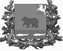 Администрация молчановского РАЙОНАТомской областиПостановлениеАдминистрация молчановского РАЙОНАТомской областиПостановление  04.10.2018                                                                                                                                           № 683с. Молчаново  04.10.2018                                                                                                                                           № 683с. МолчановоО внесении изменений в постановление Администрации Молчановского района от 30.12.2016 № 666Приложение № 1 к постановлениюАдминистрации Молчановского районаОт_________№____________Наименование муниципальной программыМуниципальная программа  «Развитие молодежной политики, физической культуры и спорта в Молчановском районе на 2017-2022 годы» (далее - муниципальная программа)Муниципальная программа  «Развитие молодежной политики, физической культуры и спорта в Молчановском районе на 2017-2022 годы» (далее - муниципальная программа)Муниципальная программа  «Развитие молодежной политики, физической культуры и спорта в Молчановском районе на 2017-2022 годы» (далее - муниципальная программа)Муниципальная программа  «Развитие молодежной политики, физической культуры и спорта в Молчановском районе на 2017-2022 годы» (далее - муниципальная программа)Муниципальная программа  «Развитие молодежной политики, физической культуры и спорта в Молчановском районе на 2017-2022 годы» (далее - муниципальная программа)Муниципальная программа  «Развитие молодежной политики, физической культуры и спорта в Молчановском районе на 2017-2022 годы» (далее - муниципальная программа)Муниципальная программа  «Развитие молодежной политики, физической культуры и спорта в Молчановском районе на 2017-2022 годы» (далее - муниципальная программа)Муниципальная программа  «Развитие молодежной политики, физической культуры и спорта в Молчановском районе на 2017-2022 годы» (далее - муниципальная программа)Муниципальная программа  «Развитие молодежной политики, физической культуры и спорта в Молчановском районе на 2017-2022 годы» (далее - муниципальная программа)Ответственный исполнитель муниципальной программыАдминистрация Молчановского района (Заместитель Главы Молчановского района - начальник Управления по социальной политике)Администрация Молчановского района (Заместитель Главы Молчановского района - начальник Управления по социальной политике)Администрация Молчановского района (Заместитель Главы Молчановского района - начальник Управления по социальной политике)Администрация Молчановского района (Заместитель Главы Молчановского района - начальник Управления по социальной политике)Администрация Молчановского района (Заместитель Главы Молчановского района - начальник Управления по социальной политике)Администрация Молчановского района (Заместитель Главы Молчановского района - начальник Управления по социальной политике)Администрация Молчановского района (Заместитель Главы Молчановского района - начальник Управления по социальной политике)Администрация Молчановского района (Заместитель Главы Молчановского района - начальник Управления по социальной политике)Администрация Молчановского района (Заместитель Главы Молчановского района - начальник Управления по социальной политике)Соисполнители муниципальной программыАдминистрация Молчановского района (ведущий специалист по физической культуре и спорту, молодежной политике Управления по социальной политике)Администрация Молчановского района (ведущий специалист по физической культуре и спорту, молодежной политике Управления по социальной политике)Администрация Молчановского района (ведущий специалист по физической культуре и спорту, молодежной политике Управления по социальной политике)Администрация Молчановского района (ведущий специалист по физической культуре и спорту, молодежной политике Управления по социальной политике)Администрация Молчановского района (ведущий специалист по физической культуре и спорту, молодежной политике Управления по социальной политике)Администрация Молчановского района (ведущий специалист по физической культуре и спорту, молодежной политике Управления по социальной политике)Администрация Молчановского района (ведущий специалист по физической культуре и спорту, молодежной политике Управления по социальной политике)Администрация Молчановского района (ведущий специалист по физической культуре и спорту, молодежной политике Управления по социальной политике)Администрация Молчановского района (ведущий специалист по физической культуре и спорту, молодежной политике Управления по социальной политике)Участники муниципальной программыАдминистрация Молчановского района, Управление образования Администрации Молчановского районаАдминистрация Молчановского района, Управление образования Администрации Молчановского районаАдминистрация Молчановского района, Управление образования Администрации Молчановского районаАдминистрация Молчановского района, Управление образования Администрации Молчановского районаАдминистрация Молчановского района, Управление образования Администрации Молчановского районаАдминистрация Молчановского района, Управление образования Администрации Молчановского районаАдминистрация Молчановского района, Управление образования Администрации Молчановского районаАдминистрация Молчановского района, Управление образования Администрации Молчановского районаАдминистрация Молчановского района, Управление образования Администрации Молчановского районаЦель социально-экономического развития Молчановского района, на реализацию которой направлена муниципальная программаПовышение уровня и качества жизни населенияПовышение уровня и качества жизни населенияПовышение уровня и качества жизни населенияПовышение уровня и качества жизни населенияПовышение уровня и качества жизни населенияПовышение уровня и качества жизни населенияПовышение уровня и качества жизни населенияПовышение уровня и качества жизни населенияПовышение уровня и качества жизни населенияЦель муниципальной программыСоздание оптимальных условий для развития физической культуры, спорта и молодежной политики на территории Молчановского районаСоздание оптимальных условий для развития физической культуры, спорта и молодежной политики на территории Молчановского районаСоздание оптимальных условий для развития физической культуры, спорта и молодежной политики на территории Молчановского районаСоздание оптимальных условий для развития физической культуры, спорта и молодежной политики на территории Молчановского районаСоздание оптимальных условий для развития физической культуры, спорта и молодежной политики на территории Молчановского районаСоздание оптимальных условий для развития физической культуры, спорта и молодежной политики на территории Молчановского районаСоздание оптимальных условий для развития физической культуры, спорта и молодежной политики на территории Молчановского районаСоздание оптимальных условий для развития физической культуры, спорта и молодежной политики на территории Молчановского районаСоздание оптимальных условий для развития физической культуры, спорта и молодежной политики на территории Молчановского районаПоказатели цели муниципальной программы и их значения (с детализацией по годам реализации)Показатели целиПоказатели цели2016год2017год2018год2019год2020год2021год2022годПоказатели цели муниципальной программы и их значения (с детализацией по годам реализации)Доля населения Молчановского района систематически занимающаяся физической культурой и спортом, (%)Доля населения Молчановского района систематически занимающаяся физической культурой и спортом, (%)25253038404040Показатели цели муниципальной программы и их значения (с детализацией по годам реализации)Удельный вес молодежи (14-30 лет) с активной гражданской позицией в общей численности населения данной возрастной группы, (%)Удельный вес молодежи (14-30 лет) с активной гражданской позицией в общей численности населения данной возрастной группы, (%)1313,51414,51515,516Задачи муниципальной программыЗадача 1.Создание благоприятных условий для развития физической культуры и спорта на территории Молчановского района Задача 1.Создание благоприятных условий для развития физической культуры и спорта на территории Молчановского района Задача 1.Создание благоприятных условий для развития физической культуры и спорта на территории Молчановского района Задача 1.Создание благоприятных условий для развития физической культуры и спорта на территории Молчановского района Задача 1.Создание благоприятных условий для развития физической культуры и спорта на территории Молчановского района Задача 1.Создание благоприятных условий для развития физической культуры и спорта на территории Молчановского района Задача 1.Создание благоприятных условий для развития физической культуры и спорта на территории Молчановского района Задача 1.Создание благоприятных условий для развития физической культуры и спорта на территории Молчановского района Задача 1.Создание благоприятных условий для развития физической культуры и спорта на территории Молчановского района Задачи муниципальной программыЗадача 2. Создание условий для успешной социализации и самореализации молодежи Задача 2. Создание условий для успешной социализации и самореализации молодежи Задача 2. Создание условий для успешной социализации и самореализации молодежи Задача 2. Создание условий для успешной социализации и самореализации молодежи Задача 2. Создание условий для успешной социализации и самореализации молодежи Задача 2. Создание условий для успешной социализации и самореализации молодежи Задача 2. Создание условий для успешной социализации и самореализации молодежи Задача 2. Создание условий для успешной социализации и самореализации молодежи Задача 2. Создание условий для успешной социализации и самореализации молодежи Показатели задач муниципальной программы и их значения (с детализацией по годам реализации)Показатели задачПоказатели задач2016год2017год2018год2019год2020год2021год2022годПоказатели задач муниципальной программы и их значения (с детализацией по годам реализации)Задача 1. Создание благоприятных условий для развития физической культуры и спорта на территории Молчановского районаЗадача 1. Создание благоприятных условий для развития физической культуры и спорта на территории Молчановского районаЗадача 1. Создание благоприятных условий для развития физической культуры и спорта на территории Молчановского районаЗадача 1. Создание благоприятных условий для развития физической культуры и спорта на территории Молчановского районаЗадача 1. Создание благоприятных условий для развития физической культуры и спорта на территории Молчановского районаЗадача 1. Создание благоприятных условий для развития физической культуры и спорта на территории Молчановского районаЗадача 1. Создание благоприятных условий для развития физической культуры и спорта на территории Молчановского районаЗадача 1. Создание благоприятных условий для развития физической культуры и спорта на территории Молчановского районаЗадача 1. Создание благоприятных условий для развития физической культуры и спорта на территории Молчановского районаПоказатели задач муниципальной программы и их значения (с детализацией по годам реализации)Количество участников спортивно-массовых мероприятий, проводимых на территории Молчановского района, (чел.)Количество участников спортивно-массовых мероприятий, проводимых на территории Молчановского района, (чел.)2700280029003000310032003300Показатели задач муниципальной программы и их значения (с детализацией по годам реализации)Задача 2. Создание условий для успешной социализации и самореализации молодежиЗадача 2. Создание условий для успешной социализации и самореализации молодежиЗадача 2. Создание условий для успешной социализации и самореализации молодежиЗадача 2. Создание условий для успешной социализации и самореализации молодежиЗадача 2. Создание условий для успешной социализации и самореализации молодежиЗадача 2. Создание условий для успешной социализации и самореализации молодежиЗадача 2. Создание условий для успешной социализации и самореализации молодежиЗадача 2. Создание условий для успешной социализации и самореализации молодежиЗадача 2. Создание условий для успешной социализации и самореализации молодежиПоказатели задач муниципальной программы и их значения (с детализацией по годам реализации)Количество молодых людей в возрасте от 14 до 30 лет, участвующих в мероприятиях, организованных для молодёжи, (чел.)Количество молодых людей в возрасте от 14 до 30 лет, участвующих в мероприятиях, организованных для молодёжи, (чел.)320350380400430450500Подпрограммы муниципальной программыПодпрограмма 1. «Развитие физической культуры и спорта на территории Молчановского района» (Приложение № 1 к муниципальной программе).Подпрограмма 2.  «Развитие эффективной молодежной политики в Молчановском районе» (Приложение № 2 к муниципальной программе).Подпрограмма 1. «Развитие физической культуры и спорта на территории Молчановского района» (Приложение № 1 к муниципальной программе).Подпрограмма 2.  «Развитие эффективной молодежной политики в Молчановском районе» (Приложение № 2 к муниципальной программе).Подпрограмма 1. «Развитие физической культуры и спорта на территории Молчановского района» (Приложение № 1 к муниципальной программе).Подпрограмма 2.  «Развитие эффективной молодежной политики в Молчановском районе» (Приложение № 2 к муниципальной программе).Подпрограмма 1. «Развитие физической культуры и спорта на территории Молчановского района» (Приложение № 1 к муниципальной программе).Подпрограмма 2.  «Развитие эффективной молодежной политики в Молчановском районе» (Приложение № 2 к муниципальной программе).Подпрограмма 1. «Развитие физической культуры и спорта на территории Молчановского района» (Приложение № 1 к муниципальной программе).Подпрограмма 2.  «Развитие эффективной молодежной политики в Молчановском районе» (Приложение № 2 к муниципальной программе).Подпрограмма 1. «Развитие физической культуры и спорта на территории Молчановского района» (Приложение № 1 к муниципальной программе).Подпрограмма 2.  «Развитие эффективной молодежной политики в Молчановском районе» (Приложение № 2 к муниципальной программе).Подпрограмма 1. «Развитие физической культуры и спорта на территории Молчановского района» (Приложение № 1 к муниципальной программе).Подпрограмма 2.  «Развитие эффективной молодежной политики в Молчановском районе» (Приложение № 2 к муниципальной программе).Подпрограмма 1. «Развитие физической культуры и спорта на территории Молчановского района» (Приложение № 1 к муниципальной программе).Подпрограмма 2.  «Развитие эффективной молодежной политики в Молчановском районе» (Приложение № 2 к муниципальной программе).Подпрограмма 1. «Развитие физической культуры и спорта на территории Молчановского района» (Приложение № 1 к муниципальной программе).Подпрограмма 2.  «Развитие эффективной молодежной политики в Молчановском районе» (Приложение № 2 к муниципальной программе).Ведомственные целевые программы, входящие в состав муниципальной программы (далее - ВЦП)ОтсутствуютОтсутствуютОтсутствуютОтсутствуютОтсутствуютОтсутствуютОтсутствуютОтсутствуютОтсутствуютСроки реализации муниципальной программы2017-2022 годы2017-2022 годы2017-2022 годы2017-2022 годы2017-2022 годы2017-2022 годы2017-2022 годы2017-2022 годы2017-2022 годыОбъемы и источники финансирования муниципальной программы (с детализацией по годам реализации),тыс.рублейИсточникиВсегоВсего2017год2018год2019год2020год2021год2022годОбъемы и источники финансирования муниципальной программы (с детализацией по годам реализации),тыс.рублейфедеральный бюджет0,00,00,00,00,00,00,00,0Объемы и источники финансирования муниципальной программы (с детализацией по годам реализации),тыс.рублейобластной бюджет2959,92959,91155,61804,30,00,00,00,0Объемы и источники финансирования муниципальной программы (с детализацией по годам реализации),тыс.рублейбюджет муниципального образования «Молчановский район»3797,03797,01929,41867,60,00,00,00,0Объемы и источники финансирования муниципальной программы (с детализацией по годам реализации),тыс.рублейбюджет сельских поселений112,4112,40,0112,40,00,00,00,0Объемы и источники финансирования муниципальной программы (с детализацией по годам реализации),тыс.рублейвнебюджетные источники0,00,00,00,00,00,00,00,0Объемы и источники финансирования муниципальной программы (с детализацией по годам реализации),тыс.рублейвсего по источникам6869,36869,33085,03784,30,00,00,00,0».Приложение № 2 к постановлениюАдминистрации Молчановскогорайонаот____________№____________№ п/пНаименование задачи муниципальной программы, подпрограммыСрок реализацииОбъем финансирования (тыс.руб.)В том числе за счет средств:В том числе за счет средств:В том числе за счет средств:В том числе за счет средств:В том числе за счет средств:В том числе за счет средств:В том числе за счет средств:В том числе за счет средств:№ п/пНаименование задачи муниципальной программы, подпрограммыСрок реализацииОбъем финансирования (тыс.руб.)Федерального бюджета (по согласованию)Областного бюджета (по согласованию)Областного бюджета (по согласованию)Бюджета муниципального образования «Молчановский район»Бюджетов сельских поселений (по согласованию)Внебюджетных средств (по согласованию)Внебюджетных средств (по согласованию)Участник, участники мероприятий12345667899101Задача 1.Создание благоприятных условий для развития физической культуры и спорта на территории Молчановского районаЗадача 1.Создание благоприятных условий для развития физической культуры и спорта на территории Молчановского районаЗадача 1.Создание благоприятных условий для развития физической культуры и спорта на территории Молчановского районаЗадача 1.Создание благоприятных условий для развития физической культуры и спорта на территории Молчановского районаЗадача 1.Создание благоприятных условий для развития физической культуры и спорта на территории Молчановского районаЗадача 1.Создание благоприятных условий для развития физической культуры и спорта на территории Молчановского районаЗадача 1.Создание благоприятных условий для развития физической культуры и спорта на территории Молчановского районаЗадача 1.Создание благоприятных условий для развития физической культуры и спорта на территории Молчановского районаЗадача 1.Создание благоприятных условий для развития физической культуры и спорта на территории Молчановского районаЗадача 1.Создание благоприятных условий для развития физической культуры и спорта на территории Молчановского районаЗадача 1.Создание благоприятных условий для развития физической культуры и спорта на территории Молчановского района1.1Подпрограмма 1.«Развитие физической культуры и спорта на территории Молчановского района»Всего6487,60,00,02959,93415,3112,40,00,0Администрация Молчановского района1.1Подпрограмма 1.«Развитие физической культуры и спорта на территории Молчановского района»2017 год3038,30,00,01155,61882,70,00,00,0Администрация Молчановского района1.1Подпрограмма 1.«Развитие физической культуры и спорта на территории Молчановского района»2018 год3449,30,00,01804,31532,6112,40,00,0Администрация Молчановского района1.1Подпрограмма 1.«Развитие физической культуры и спорта на территории Молчановского района»2019 год0,00,00,00,00,00,00,00,0Администрация Молчановского района1.1Подпрограмма 1.«Развитие физической культуры и спорта на территории Молчановского района»2020 год0,00,00,00,00,00,00,00,0Администрация Молчановского района1.1Подпрограмма 1.«Развитие физической культуры и спорта на территории Молчановского района»2021 год0,00,00,00,00,00,00,00,0Администрация Молчановского района1.1Подпрограмма 1.«Развитие физической культуры и спорта на территории Молчановского района»2022 год0,00,00,00,00,00,00,00,0Администрация Молчановского района2Задача 2. Создание условий для успешной социализации и самореализации молодежиЗадача 2. Создание условий для успешной социализации и самореализации молодежиЗадача 2. Создание условий для успешной социализации и самореализации молодежиЗадача 2. Создание условий для успешной социализации и самореализации молодежиЗадача 2. Создание условий для успешной социализации и самореализации молодежиЗадача 2. Создание условий для успешной социализации и самореализации молодежиЗадача 2. Создание условий для успешной социализации и самореализации молодежиЗадача 2. Создание условий для успешной социализации и самореализации молодежиЗадача 2. Создание условий для успешной социализации и самореализации молодежиЗадача 2. Создание условий для успешной социализации и самореализации молодежиЗадача 2. Создание условий для успешной социализации и самореализации молодежи2.1Подпрограмма 2.«Развитие эффективной молодежной политики в Молчановском районе»Всего381,70,00,00,0381,70,00,00,0Администрация Молчановского района2.1Подпрограмма 2.«Развитие эффективной молодежной политики в Молчановском районе»2017 год46,70,00,00,046,70,00,00,0Администрация Молчановского района2.1Подпрограмма 2.«Развитие эффективной молодежной политики в Молчановском районе»2018 год335,00,00,00,0335,00,00,00,0Администрация Молчановского района2.1Подпрограмма 2.«Развитие эффективной молодежной политики в Молчановском районе»2019 год0,00,00,00,00,00,00,00,0Администрация Молчановского района2.1Подпрограмма 2.«Развитие эффективной молодежной политики в Молчановском районе»2020 год0,00,00,00,00,00,00,00,0Администрация Молчановского района2.1Подпрограмма 2.«Развитие эффективной молодежной политики в Молчановском районе»2021 год0,00,00,00,00,00,00,00,0Администрация Молчановского района2.1Подпрограмма 2.«Развитие эффективной молодежной политики в Молчановском районе»2022 год0,00,00,00,00,00,00,00,0Администрация Молчановского районаИтого по ПрограммеИтого по ПрограммеВсего6869,30,00,02959,93534,90,00,00,0Итого по ПрограммеИтого по Программе2017 год3085,00,00,01155,61929,40,00,00,0Итого по ПрограммеИтого по Программе2018 год3784,30,00,01804,31867,6112,4112,40,0Итого по ПрограммеИтого по Программе2019 год0,00,00,00,00,00,00,00,0Итого по ПрограммеИтого по Программе2020 год0,00,00,00,00,00,00,00,0Итого по ПрограммеИтого по Программе2021 год0,00,00,00,00,00,00,00,0Итого по ПрограммеИтого по Программе2022 год0,00,00,00,00,00,00,00,0».Приложение № 3 к постановлениюАдминистрации Молчановского районаот____________№____________Наименование подпрограммы«Развитие физической культуры и спорта на территории Молчановского района» (далее – Подпрограмма 1)«Развитие физической культуры и спорта на территории Молчановского района» (далее – Подпрограмма 1)«Развитие физической культуры и спорта на территории Молчановского района» (далее – Подпрограмма 1)«Развитие физической культуры и спорта на территории Молчановского района» (далее – Подпрограмма 1)«Развитие физической культуры и спорта на территории Молчановского района» (далее – Подпрограмма 1)«Развитие физической культуры и спорта на территории Молчановского района» (далее – Подпрограмма 1)«Развитие физической культуры и спорта на территории Молчановского района» (далее – Подпрограмма 1)«Развитие физической культуры и спорта на территории Молчановского района» (далее – Подпрограмма 1)«Развитие физической культуры и спорта на территории Молчановского района» (далее – Подпрограмма 1)Соисполнитель муниципальнойпрограммы(ответственный за подпрограмму)Администрация Молчановского района (ведущий специалист по физической культуре и спорту, молодежной политике Управления по социальной политике)Администрация Молчановского района (ведущий специалист по физической культуре и спорту, молодежной политике Управления по социальной политике)Администрация Молчановского района (ведущий специалист по физической культуре и спорту, молодежной политике Управления по социальной политике)Администрация Молчановского района (ведущий специалист по физической культуре и спорту, молодежной политике Управления по социальной политике)Администрация Молчановского района (ведущий специалист по физической культуре и спорту, молодежной политике Управления по социальной политике)Администрация Молчановского района (ведущий специалист по физической культуре и спорту, молодежной политике Управления по социальной политике)Администрация Молчановского района (ведущий специалист по физической культуре и спорту, молодежной политике Управления по социальной политике)Администрация Молчановского района (ведущий специалист по физической культуре и спорту, молодежной политике Управления по социальной политике)Администрация Молчановского района (ведущий специалист по физической культуре и спорту, молодежной политике Управления по социальной политике)Участники подпрограммыАдминистрация Молчановского района, Управление образования Администрации Молчановского района, МАОУ ДО «Молчановская ДЮСШ»Администрация Молчановского района, Управление образования Администрации Молчановского района, МАОУ ДО «Молчановская ДЮСШ»Администрация Молчановского района, Управление образования Администрации Молчановского района, МАОУ ДО «Молчановская ДЮСШ»Администрация Молчановского района, Управление образования Администрации Молчановского района, МАОУ ДО «Молчановская ДЮСШ»Администрация Молчановского района, Управление образования Администрации Молчановского района, МАОУ ДО «Молчановская ДЮСШ»Администрация Молчановского района, Управление образования Администрации Молчановского района, МАОУ ДО «Молчановская ДЮСШ»Администрация Молчановского района, Управление образования Администрации Молчановского района, МАОУ ДО «Молчановская ДЮСШ»Администрация Молчановского района, Управление образования Администрации Молчановского района, МАОУ ДО «Молчановская ДЮСШ»Администрация Молчановского района, Управление образования Администрации Молчановского района, МАОУ ДО «Молчановская ДЮСШ»Цель подпрограммыСоздание благоприятных условий для развития физической культуры и спорта на территории Молчановского районаСоздание благоприятных условий для развития физической культуры и спорта на территории Молчановского районаСоздание благоприятных условий для развития физической культуры и спорта на территории Молчановского районаСоздание благоприятных условий для развития физической культуры и спорта на территории Молчановского районаСоздание благоприятных условий для развития физической культуры и спорта на территории Молчановского районаСоздание благоприятных условий для развития физической культуры и спорта на территории Молчановского районаСоздание благоприятных условий для развития физической культуры и спорта на территории Молчановского районаСоздание благоприятных условий для развития физической культуры и спорта на территории Молчановского районаСоздание благоприятных условий для развития физической культуры и спорта на территории Молчановского районаПоказатель цели подпрограммы и их значения (с детализацией по годам реализации)Показатели целиПоказатели цели2016год2017год2018год2019год2020год2021год2022годПоказатель цели подпрограммы и их значения (с детализацией по годам реализации)Количество участников официальных спортивно-массовых мероприятий, проводимых на территории Молчановского района, (чел.)Количество участников официальных спортивно-массовых мероприятий, проводимых на территории Молчановского района, (чел.)2700280029003000310032003300Задачи подпрограммыЗадача 1. Развитие физической культуры и массового спорта в Молчановском районеЗадача 1. Развитие физической культуры и массового спорта в Молчановском районеЗадача 1. Развитие физической культуры и массового спорта в Молчановском районеЗадача 1. Развитие физической культуры и массового спорта в Молчановском районеЗадача 1. Развитие физической культуры и массового спорта в Молчановском районеЗадача 1. Развитие физической культуры и массового спорта в Молчановском районеЗадача 1. Развитие физической культуры и массового спорта в Молчановском районеЗадача 1. Развитие физической культуры и массового спорта в Молчановском районеЗадача 1. Развитие физической культуры и массового спорта в Молчановском районеЗадачи подпрограммыЗадача 2. Совершенствование системы подготовки спортсменов высокого класса и создание условий, направленных на увеличение числа перспективных спортсменовЗадача 2. Совершенствование системы подготовки спортсменов высокого класса и создание условий, направленных на увеличение числа перспективных спортсменовЗадача 2. Совершенствование системы подготовки спортсменов высокого класса и создание условий, направленных на увеличение числа перспективных спортсменовЗадача 2. Совершенствование системы подготовки спортсменов высокого класса и создание условий, направленных на увеличение числа перспективных спортсменовЗадача 2. Совершенствование системы подготовки спортсменов высокого класса и создание условий, направленных на увеличение числа перспективных спортсменовЗадача 2. Совершенствование системы подготовки спортсменов высокого класса и создание условий, направленных на увеличение числа перспективных спортсменовЗадача 2. Совершенствование системы подготовки спортсменов высокого класса и создание условий, направленных на увеличение числа перспективных спортсменовЗадача 2. Совершенствование системы подготовки спортсменов высокого класса и создание условий, направленных на увеличение числа перспективных спортсменовЗадача 2. Совершенствование системы подготовки спортсменов высокого класса и создание условий, направленных на увеличение числа перспективных спортсменовЗадачи подпрограммыЗадача 3. Повышение обеспеченности населения спортивными сооружениями и улучшение спортивной инфраструктуры в Молчановском районеЗадача 3. Повышение обеспеченности населения спортивными сооружениями и улучшение спортивной инфраструктуры в Молчановском районеЗадача 3. Повышение обеспеченности населения спортивными сооружениями и улучшение спортивной инфраструктуры в Молчановском районеЗадача 3. Повышение обеспеченности населения спортивными сооружениями и улучшение спортивной инфраструктуры в Молчановском районеЗадача 3. Повышение обеспеченности населения спортивными сооружениями и улучшение спортивной инфраструктуры в Молчановском районеЗадача 3. Повышение обеспеченности населения спортивными сооружениями и улучшение спортивной инфраструктуры в Молчановском районеЗадача 3. Повышение обеспеченности населения спортивными сооружениями и улучшение спортивной инфраструктуры в Молчановском районеЗадача 3. Повышение обеспеченности населения спортивными сооружениями и улучшение спортивной инфраструктуры в Молчановском районеЗадача 3. Повышение обеспеченности населения спортивными сооружениями и улучшение спортивной инфраструктуры в Молчановском районеЗадачи подпрограммыЗадача 4. Реализация Всероссийского физкультурно-спортивного комплекса «Готов к труду и обороне»Задача 4. Реализация Всероссийского физкультурно-спортивного комплекса «Готов к труду и обороне»Задача 4. Реализация Всероссийского физкультурно-спортивного комплекса «Готов к труду и обороне»Задача 4. Реализация Всероссийского физкультурно-спортивного комплекса «Готов к труду и обороне»Задача 4. Реализация Всероссийского физкультурно-спортивного комплекса «Готов к труду и обороне»Задача 4. Реализация Всероссийского физкультурно-спортивного комплекса «Готов к труду и обороне»Задача 4. Реализация Всероссийского физкультурно-спортивного комплекса «Готов к труду и обороне»Задача 4. Реализация Всероссийского физкультурно-спортивного комплекса «Готов к труду и обороне»Задача 4. Реализация Всероссийского физкультурно-спортивного комплекса «Готов к труду и обороне»Показатели задач подпрограммы и их значения (с детализацией по годам реализации)Показатели задачПоказатели задач2016год2017год2018год2019год2020год2021год2022годПоказатели задач подпрограммы и их значения (с детализацией по годам реализации)Задача 1. Развитие физической культуры и массового спорта в Молчановском районеЗадача 1. Развитие физической культуры и массового спорта в Молчановском районеЗадача 1. Развитие физической культуры и массового спорта в Молчановском районеЗадача 1. Развитие физической культуры и массового спорта в Молчановском районеЗадача 1. Развитие физической культуры и массового спорта в Молчановском районеЗадача 1. Развитие физической культуры и массового спорта в Молчановском районеЗадача 1. Развитие физической культуры и массового спорта в Молчановском районеЗадача 1. Развитие физической культуры и массового спорта в Молчановском районеЗадача 1. Развитие физической культуры и массового спорта в Молчановском районеПоказатели задач подпрограммы и их значения (с детализацией по годам реализации)Количество занимающихся в секциях, чел.Количество занимающихся в секциях, чел.396397398399400400400Показатели задач подпрограммы и их значения (с детализацией по годам реализации)Задача 2. Совершенствование системы подготовки спортсменов высокого класса и создание условий, направленных на увеличение числа перспективных спортсменовЗадача 2. Совершенствование системы подготовки спортсменов высокого класса и создание условий, направленных на увеличение числа перспективных спортсменовЗадача 2. Совершенствование системы подготовки спортсменов высокого класса и создание условий, направленных на увеличение числа перспективных спортсменовЗадача 2. Совершенствование системы подготовки спортсменов высокого класса и создание условий, направленных на увеличение числа перспективных спортсменовЗадача 2. Совершенствование системы подготовки спортсменов высокого класса и создание условий, направленных на увеличение числа перспективных спортсменовЗадача 2. Совершенствование системы подготовки спортсменов высокого класса и создание условий, направленных на увеличение числа перспективных спортсменовЗадача 2. Совершенствование системы подготовки спортсменов высокого класса и создание условий, направленных на увеличение числа перспективных спортсменовЗадача 2. Совершенствование системы подготовки спортсменов высокого класса и создание условий, направленных на увеличение числа перспективных спортсменовЗадача 2. Совершенствование системы подготовки спортсменов высокого класса и создание условий, направленных на увеличение числа перспективных спортсменовПоказатели задач подпрограммы и их значения (с детализацией по годам реализации)Количество участников в официальных региональных спортивных физкультурных мероприятиях, проводимых на территории Томской области, чел.Количество участников в официальных региональных спортивных физкультурных мероприятиях, проводимых на территории Томской области, чел.25272830354045Показатели задач подпрограммы и их значения (с детализацией по годам реализации)Задача 3. Повышение обеспеченности населения спортивными сооружениями и улучшение спортивной инфраструктуры в Молчановском районеЗадача 3. Повышение обеспеченности населения спортивными сооружениями и улучшение спортивной инфраструктуры в Молчановском районеЗадача 3. Повышение обеспеченности населения спортивными сооружениями и улучшение спортивной инфраструктуры в Молчановском районеЗадача 3. Повышение обеспеченности населения спортивными сооружениями и улучшение спортивной инфраструктуры в Молчановском районеЗадача 3. Повышение обеспеченности населения спортивными сооружениями и улучшение спортивной инфраструктуры в Молчановском районеЗадача 3. Повышение обеспеченности населения спортивными сооружениями и улучшение спортивной инфраструктуры в Молчановском районеЗадача 3. Повышение обеспеченности населения спортивными сооружениями и улучшение спортивной инфраструктуры в Молчановском районеЗадача 3. Повышение обеспеченности населения спортивными сооружениями и улучшение спортивной инфраструктуры в Молчановском районеЗадача 3. Повышение обеспеченности населения спортивными сооружениями и улучшение спортивной инфраструктуры в Молчановском районеПоказатели задач подпрограммы и их значения (с детализацией по годам реализации)Уровень обеспеченности населения спортивными сооружениями, исходя из единовременной пропускной способности объектов спорта, %Уровень обеспеченности населения спортивными сооружениями, исходя из единовременной пропускной способности объектов спорта, %88,388,388,389100100100Показатели задач подпрограммы и их значения (с детализацией по годам реализации)Задача 4. Реализация Всероссийского физкультурно-спортивного комплекса «Готов к труду и обороне»Задача 4. Реализация Всероссийского физкультурно-спортивного комплекса «Готов к труду и обороне»Задача 4. Реализация Всероссийского физкультурно-спортивного комплекса «Готов к труду и обороне»Задача 4. Реализация Всероссийского физкультурно-спортивного комплекса «Готов к труду и обороне»Задача 4. Реализация Всероссийского физкультурно-спортивного комплекса «Готов к труду и обороне»Задача 4. Реализация Всероссийского физкультурно-спортивного комплекса «Готов к труду и обороне»Задача 4. Реализация Всероссийского физкультурно-спортивного комплекса «Готов к труду и обороне»Задача 4. Реализация Всероссийского физкультурно-спортивного комплекса «Готов к труду и обороне»Задача 4. Реализация Всероссийского физкультурно-спортивного комплекса «Готов к труду и обороне»Показатели задач подпрограммы и их значения (с детализацией по годам реализации)Доля граждан, выполнивших нормативы Всероссийского физкультурно-спортивного комплекса «Готов к труду и обороне» (ГТО), в общей численности населения, принявшего участие в сдаче нормативов Всероссийского физкультурного комплекса «Готов к труду и обороне» (ГТО), %Доля граждан, выполнивших нормативы Всероссийского физкультурно-спортивного комплекса «Готов к труду и обороне» (ГТО), в общей численности населения, принявшего участие в сдаче нормативов Всероссийского физкультурного комплекса «Готов к труду и обороне» (ГТО), %40404040404040Ведомственные целевые программы, входящие в состав подпрограммы (далее-ВЦП)ОтсутствуютОтсутствуютОтсутствуютОтсутствуютОтсутствуютОтсутствуютОтсутствуютОтсутствуютОтсутствуютСроки реализации муниципальной программы2017-2022 годы2017-2022 годы2017-2022 годы2017-2022 годы2017-2022 годы2017-2022 годы2017-2022 годы2017-2022 годы2017-2022 годыОбъемы и источники финансирования подпрограммы (с детализацией по годам реализации),тыс.рублейИсточникиВсегоВсего2017год2018год2019год2020год2021год2022годОбъемы и источники финансирования подпрограммы (с детализацией по годам реализации),тыс.рублейфедеральный бюджет0,00,00,00,00,00,00,00,0Объемы и источники финансирования подпрограммы (с детализацией по годам реализации),тыс.рублейобластной бюджет2959,92959,91155,61804,30,00,00,00,0Объемы и источники финансирования подпрограммы (с детализацией по годам реализации),тыс.рублейбюджет муниципального образования «Молчановский район»3415,33415,31882,71532,60,00,00,00,0Объемы и источники финансирования подпрограммы (с детализацией по годам реализации),тыс.рублейбюджет сельских поселений 112,4112,40,0112,40,00,00,00,0Объемы и источники финансирования подпрограммы (с детализацией по годам реализации),тыс.рублейвнебюджетные источники0,00,00,00,00,00,00,00,0Объемы и источники финансирования подпрограммы (с детализацией по годам реализации),тыс.рублейвсего по источникам6487,66487,63038,33449,30,00,00,00,0».Приложение № 4 к постановлениюАдминистрации Молчановского районаот____________№____________№ п/пНаименование подпрограммы, задачи подпрограммы, ВЦП (основного мероприятия) муниципальной программыНаименование подпрограммы, задачи подпрограммы, ВЦП (основного мероприятия) муниципальной программыСрок реализацииОбъем финансирования (тыс.рублей)В том числе за счет средствВ том числе за счет средствВ том числе за счет средствВ том числе за счет средствВ том числе за счет средствВ том числе за счет средствУчастник/участник мероприятийПоказатели конечного результата ВЦП (основного мероприятия), показатели непосредственного результата мероприятий, входящих в состав основного мероприятия, по годам реализацииПоказатели конечного результата ВЦП (основного мероприятия), показатели непосредственного результата мероприятий, входящих в состав основного мероприятия, по годам реализации№ п/пНаименование подпрограммы, задачи подпрограммы, ВЦП (основного мероприятия) муниципальной программыНаименование подпрограммы, задачи подпрограммы, ВЦП (основного мероприятия) муниципальной программыСрок реализацииОбъем финансирования (тыс.рублей)Федерального бюджета (по согласованию, прогноз)Областного бюджета (по согласованию, прогноз)Бюджет МО «Молчановский район»Бюджет МО «Молчановский район»Бюджетов сельских поселений (по согласованию, прогноз)Внебюджет-ных источников (по согласованию, прогноз)Участник/участник мероприятийНаименование и единицы измеренияЗначения по годам реализации12234567789101112Подпрограмма 1.  «Развитие физической культуры и спорта на территории Молчановского района»Подпрограмма 1.  «Развитие физической культуры и спорта на территории Молчановского района»Подпрограмма 1.  «Развитие физической культуры и спорта на территории Молчановского района»Подпрограмма 1.  «Развитие физической культуры и спорта на территории Молчановского района»Подпрограмма 1.  «Развитие физической культуры и спорта на территории Молчановского района»Подпрограмма 1.  «Развитие физической культуры и спорта на территории Молчановского района»Подпрограмма 1.  «Развитие физической культуры и спорта на территории Молчановского района»Подпрограмма 1.  «Развитие физической культуры и спорта на территории Молчановского района»Подпрограмма 1.  «Развитие физической культуры и спорта на территории Молчановского района»Подпрограмма 1.  «Развитие физической культуры и спорта на территории Молчановского района»Подпрограмма 1.  «Развитие физической культуры и спорта на территории Молчановского района»Подпрограмма 1.  «Развитие физической культуры и спорта на территории Молчановского района»Подпрограмма 1.  «Развитие физической культуры и спорта на территории Молчановского района»Подпрограмма 1.  «Развитие физической культуры и спорта на территории Молчановского района»Задача 1 подпрограммы 1. Развитие физической культуры и массового спорта в Молчановском районеЗадача 1 подпрограммы 1. Развитие физической культуры и массового спорта в Молчановском районеЗадача 1 подпрограммы 1. Развитие физической культуры и массового спорта в Молчановском районеЗадача 1 подпрограммы 1. Развитие физической культуры и массового спорта в Молчановском районеЗадача 1 подпрограммы 1. Развитие физической культуры и массового спорта в Молчановском районеЗадача 1 подпрограммы 1. Развитие физической культуры и массового спорта в Молчановском районеЗадача 1 подпрограммы 1. Развитие физической культуры и массового спорта в Молчановском районеЗадача 1 подпрограммы 1. Развитие физической культуры и массового спорта в Молчановском районеЗадача 1 подпрограммы 1. Развитие физической культуры и массового спорта в Молчановском районеЗадача 1 подпрограммы 1. Развитие физической культуры и массового спорта в Молчановском районеЗадача 1 подпрограммы 1. Развитие физической культуры и массового спорта в Молчановском районеЗадача 1 подпрограммы 1. Развитие физической культуры и массового спорта в Молчановском районеЗадача 1 подпрограммы 1. Развитие физической культуры и массового спорта в Молчановском районеЗадача 1 подпрограммы 1. Развитие физической культуры и массового спорта в Молчановском районе1.1.Основное мероприятие 1 Развитие физической культуры и массового спорта в Молчановском районе, в том числе:Всего:1596,50,00,01596,50,00,00,0Администрация Молчановского района, МАОУ ДО «Молчановская ДЮСШ»Кол-во занимающихся в секциях, чел.1.1.Основное мероприятие 1 Развитие физической культуры и массового спорта в Молчановском районе, в том числе:2017 год1106,70,00,01106,70,00,00,0Администрация Молчановского района, МАОУ ДО «Молчановская ДЮСШ»Кол-во занимающихся в секциях, чел.3971.1.Основное мероприятие 1 Развитие физической культуры и массового спорта в Молчановском районе, в том числе:2018 год489,80,00,0489,80,00,00,0Администрация Молчановского района, МАОУ ДО «Молчановская ДЮСШ»Кол-во занимающихся в секциях, чел.3981.1.Основное мероприятие 1 Развитие физической культуры и массового спорта в Молчановском районе, в том числе:2019 год0,00,00,00,00,00,00,0Администрация Молчановского района, МАОУ ДО «Молчановская ДЮСШ»Кол-во занимающихся в секциях, чел.3991.1.Основное мероприятие 1 Развитие физической культуры и массового спорта в Молчановском районе, в том числе:2020 год0,00,00,00,00,00,00,0Администрация Молчановского района, МАОУ ДО «Молчановская ДЮСШ»Кол-во занимающихся в секциях, чел.4001.1.Основное мероприятие 1 Развитие физической культуры и массового спорта в Молчановском районе, в том числе:2021 год0,00,00,00,00,00,00,0Администрация Молчановского района, МАОУ ДО «Молчановская ДЮСШ»Кол-во занимающихся в секциях, чел.4001.1.Основное мероприятие 1 Развитие физической культуры и массового спорта в Молчановском районе, в том числе:2022 год0,00,00,00,00,00,00,0Администрация Молчановского района, МАОУ ДО «Молчановская ДЮСШ»Кол-во занимающихся в секциях, чел.4001.11.1Мероприятие 1.Организация и проведение районных спортивных, спортивно-массовых мероприятий,награждение, приобретение наградного материалаВсего:112,90,00,0112,90,00,00,0Администрация Молчановского района, МАОУ ДО «Молчановская ДЮСШ»Кол-во проведенных районных спортивных мероприятий, шт.1.11.1Мероприятие 1.Организация и проведение районных спортивных, спортивно-массовых мероприятий,награждение, приобретение наградного материала2017 год52,40,00,052,40,00,00,0Администрация Молчановского района, МАОУ ДО «Молчановская ДЮСШ»Кол-во проведенных районных спортивных мероприятий, шт.121.11.1Мероприятие 1.Организация и проведение районных спортивных, спортивно-массовых мероприятий,награждение, приобретение наградного материала2018 год60,50,00,060,50,00,00,0Администрация Молчановского района, МАОУ ДО «Молчановская ДЮСШ»Кол-во проведенных районных спортивных мероприятий, шт.131.11.1Мероприятие 1.Организация и проведение районных спортивных, спортивно-массовых мероприятий,награждение, приобретение наградного материала2019 год0,00,00,00,00,00,00,0Администрация Молчановского района, МАОУ ДО «Молчановская ДЮСШ»Кол-во проведенных районных спортивных мероприятий, шт.141.11.1Мероприятие 1.Организация и проведение районных спортивных, спортивно-массовых мероприятий,награждение, приобретение наградного материала2020 год0,00,00,00,00,00,00,0Администрация Молчановского района, МАОУ ДО «Молчановская ДЮСШ»Кол-во проведенных районных спортивных мероприятий, шт.151.11.1Мероприятие 1.Организация и проведение районных спортивных, спортивно-массовых мероприятий,награждение, приобретение наградного материала2021 год0,00,00,00,00,00,00,0Администрация Молчановского района, МАОУ ДО «Молчановская ДЮСШ»Кол-во проведенных районных спортивных мероприятий, шт.161.11.1Мероприятие 1.Организация и проведение районных спортивных, спортивно-массовых мероприятий,награждение, приобретение наградного материала2022 год0,00,00,00,00,00,00,0Администрация Молчановского района, МАОУ ДО «Молчановская ДЮСШ»Кол-во проведенных районных спортивных мероприятий, шт.171.21.2Мероприятие 2.Обеспечение участия спортивных сборных команд в официальных спортивных мероприятиях Всего:883,60,00,0883,60,00,00,0Администрация Молчановского района, МАОУ ДО «Молчановская ДЮСШ»Кол-во талантливых спортсменов, направленных на сборы и спортивные мероприятия за пределы района, чел.1.21.2Мероприятие 2.Обеспечение участия спортивных сборных команд в официальных спортивных мероприятиях 2017 год454,30,00,0454,30,00,00,0Администрация Молчановского района, МАОУ ДО «Молчановская ДЮСШ»Кол-во талантливых спортсменов, направленных на сборы и спортивные мероприятия за пределы района, чел.1001.21.2Мероприятие 2.Обеспечение участия спортивных сборных команд в официальных спортивных мероприятиях 2018 год429,30,00,0429,30,00,00,0Администрация Молчановского района, МАОУ ДО «Молчановская ДЮСШ»Кол-во талантливых спортсменов, направленных на сборы и спортивные мероприятия за пределы района, чел.1001.21.2Мероприятие 2.Обеспечение участия спортивных сборных команд в официальных спортивных мероприятиях 2019 год0,00,00,00,00,00,00,0Администрация Молчановского района, МАОУ ДО «Молчановская ДЮСШ»Кол-во талантливых спортсменов, направленных на сборы и спортивные мероприятия за пределы района, чел.1001.21.2Мероприятие 2.Обеспечение участия спортивных сборных команд в официальных спортивных мероприятиях 2020 год0,00,00,00,00,00,00,0Администрация Молчановского района, МАОУ ДО «Молчановская ДЮСШ»Кол-во талантливых спортсменов, направленных на сборы и спортивные мероприятия за пределы района, чел.1001.21.2Мероприятие 2.Обеспечение участия спортивных сборных команд в официальных спортивных мероприятиях 2021 год0,00,00,00,00,00,00,0Администрация Молчановского района, МАОУ ДО «Молчановская ДЮСШ»Кол-во талантливых спортсменов, направленных на сборы и спортивные мероприятия за пределы района, чел.1001.21.2Мероприятие 2.Обеспечение участия спортивных сборных команд в официальных спортивных мероприятиях 2022 год0,00,00,00,00,00,00,0Администрация Молчановского района, МАОУ ДО «Молчановская ДЮСШ»Кол-во талантливых спортсменов, направленных на сборы и спортивные мероприятия за пределы района, чел.1001.31.3Мероприятие 3.Приобретение спортивного инвентаря для спортивно-оздоровительной работыВсего:600,00,00,0600,00,00,00,0Администрация Молчановского районаКол-во приобретенного инвентаря и оборудования, шт.1.31.3Мероприятие 3.Приобретение спортивного инвентаря для спортивно-оздоровительной работы2017 год600,00,00,0600,00,00,00,0Администрация Молчановского районаКол-во приобретенного инвентаря и оборудования, шт.101.31.3Мероприятие 3.Приобретение спортивного инвентаря для спортивно-оздоровительной работы2018 год0,00,00,00,00,00,00,0Администрация Молчановского районаКол-во приобретенного инвентаря и оборудования, шт.201.31.3Мероприятие 3.Приобретение спортивного инвентаря для спортивно-оздоровительной работы2019 год0,00,00,00,00,00,00,0Администрация Молчановского районаКол-во приобретенного инвентаря и оборудования, шт.301.31.3Мероприятие 3.Приобретение спортивного инвентаря для спортивно-оздоровительной работы2020 год0,00,00,00,00,00,00,0Администрация Молчановского районаКол-во приобретенного инвентаря и оборудования, шт.401.31.3Мероприятие 3.Приобретение спортивного инвентаря для спортивно-оздоровительной работы2021 год0,00,00,00,00,00,00,0Администрация Молчановского районаКол-во приобретенного инвентаря и оборудования, шт.501.31.3Мероприятие 3.Приобретение спортивного инвентаря для спортивно-оздоровительной работы2022 год0,00,00,00,00,00,00,0Администрация Молчановского районаКол-во приобретенного инвентаря и оборудования, шт.601.41.4Мероприятие 4.Информирование населения о системе физической культуры и спорта, пропаганда физической культуры и спорта в Молчановском районе, заказ и приобретение печатной продукции, наглядной агитации, баннеров, растяжекВсего:0,00,00,00,00,00,00,0Администрация Молчановского районаКол-во статей, опубликованных в средствах массовой информации (шт.)1.41.4Мероприятие 4.Информирование населения о системе физической культуры и спорта, пропаганда физической культуры и спорта в Молчановском районе, заказ и приобретение печатной продукции, наглядной агитации, баннеров, растяжек2017 год0,00,00,00,00,00,00,0Администрация Молчановского районаКол-во статей, опубликованных в средствах массовой информации (шт.)51.41.4Мероприятие 4.Информирование населения о системе физической культуры и спорта, пропаганда физической культуры и спорта в Молчановском районе, заказ и приобретение печатной продукции, наглядной агитации, баннеров, растяжек2018 год0,00,00,00,00,00,00,0Администрация Молчановского районаКол-во статей, опубликованных в средствах массовой информации (шт.)51.41.4Мероприятие 4.Информирование населения о системе физической культуры и спорта, пропаганда физической культуры и спорта в Молчановском районе, заказ и приобретение печатной продукции, наглядной агитации, баннеров, растяжек2019 год0,00,00,00,00,00,00,0Администрация Молчановского районаКол-во статей, опубликованных в средствах массовой информации (шт.)51.41.4Мероприятие 4.Информирование населения о системе физической культуры и спорта, пропаганда физической культуры и спорта в Молчановском районе, заказ и приобретение печатной продукции, наглядной агитации, баннеров, растяжек2020 год0,00,00,00,00,00,00,0Администрация Молчановского районаКол-во статей, опубликованных в средствах массовой информации (шт.)51.41.4Мероприятие 4.Информирование населения о системе физической культуры и спорта, пропаганда физической культуры и спорта в Молчановском районе, заказ и приобретение печатной продукции, наглядной агитации, баннеров, растяжек2021 год0,00,00,00,00,00,00,0Администрация Молчановского районаКол-во статей, опубликованных в средствах массовой информации (шт.)51.41.4Мероприятие 4.Информирование населения о системе физической культуры и спорта, пропаганда физической культуры и спорта в Молчановском районе, заказ и приобретение печатной продукции, наглядной агитации, баннеров, растяжек2022 год0,00,00,00,00,00,00,0Администрация Молчановского районаКол-во статей, опубликованных в средствах массовой информации (шт.)522Основное мероприятие 2.Создание благоприятных условий для увеличения охвата населения спортом и физической культурой в Молчановском районе, в том числе:Всего:2748,30,02690,158,20,00,00,0Администрация Молчановского районаКол-во занимающихся в секциях, чел.22Основное мероприятие 2.Создание благоприятных условий для увеличения охвата населения спортом и физической культурой в Молчановском районе, в том числе:2017 год1107,10,01048,958,20,00,00,0Администрация Молчановского районаКол-во занимающихся в секциях, чел.39722Основное мероприятие 2.Создание благоприятных условий для увеличения охвата населения спортом и физической культурой в Молчановском районе, в том числе:2018 год1641,20,01641,20,00,00,00,0Администрация Молчановского районаКол-во занимающихся в секциях, чел.39822Основное мероприятие 2.Создание благоприятных условий для увеличения охвата населения спортом и физической культурой в Молчановском районе, в том числе:2019 год0,00,00,00,00,00,00,0Администрация Молчановского районаКол-во занимающихся в секциях, чел.39922Основное мероприятие 2.Создание благоприятных условий для увеличения охвата населения спортом и физической культурой в Молчановском районе, в том числе:2020 год0,00,00,00,00,00,00,0Администрация Молчановского районаКол-во занимающихся в секциях, чел.40022Основное мероприятие 2.Создание благоприятных условий для увеличения охвата населения спортом и физической культурой в Молчановском районе, в том числе:2021 год0,00,00,00,00,00,00,0Администрация Молчановского районаКол-во занимающихся в секциях, чел.40022Основное мероприятие 2.Создание благоприятных условий для увеличения охвата населения спортом и физической культурой в Молчановском районе, в том числе:2022 год0,00,00,00,00,00,00,0Администрация Молчановского районаКол-во занимающихся в секциях, чел.4002.12.1Мероприятие 1.Обеспечение условий для развития физической культуры и массового спортаВсего:2748,30,02690,158,20,00,00,0Администрация Молчановского района, Администрации сельских поселенийКол-во занимающихся в секциях, чел.2.12.1Мероприятие 1.Обеспечение условий для развития физической культуры и массового спорта2017 год1107,10,01048,958,20,00,00,0Администрация Молчановского района, Администрации сельских поселенийКол-во занимающихся в секциях, чел.3972.12.1Мероприятие 1.Обеспечение условий для развития физической культуры и массового спорта2018 год1641,20,01641,20,00,00,00,0Администрация Молчановского района, Администрации сельских поселенийКол-во занимающихся в секциях, чел.3982.12.1Мероприятие 1.Обеспечение условий для развития физической культуры и массового спорта2019 год0,00,00,00,00,00,00,0Администрация Молчановского района, Администрации сельских поселенийКол-во занимающихся в секциях, чел.3992.12.1Мероприятие 1.Обеспечение условий для развития физической культуры и массового спорта2020 год0,00,00,00,00,00,00,0Администрация Молчановского района, Администрации сельских поселенийКол-во занимающихся в секциях, чел.4002.12.1Мероприятие 1.Обеспечение условий для развития физической культуры и массового спорта2021 год0,00,00,00,00,00,00,0Администрация Молчановского района, Администрации сельских поселенийКол-во занимающихся в секциях, чел.4002.12.1Мероприятие 1.Обеспечение условий для развития физической культуры и массового спорта2022 год0,00,00,00,00,00,00,0Администрация Молчановского района, Администрации сельских поселенийКол-во занимающихся в секциях, чел.400Задача 2 Подпрограммы 1. «Совершенствование системы подготовки спортсменов высокого класса и создание условий, направленных на увеличение числа перспективных спортсменов»Задача 2 Подпрограммы 1. «Совершенствование системы подготовки спортсменов высокого класса и создание условий, направленных на увеличение числа перспективных спортсменов»Задача 2 Подпрограммы 1. «Совершенствование системы подготовки спортсменов высокого класса и создание условий, направленных на увеличение числа перспективных спортсменов»Задача 2 Подпрограммы 1. «Совершенствование системы подготовки спортсменов высокого класса и создание условий, направленных на увеличение числа перспективных спортсменов»Задача 2 Подпрограммы 1. «Совершенствование системы подготовки спортсменов высокого класса и создание условий, направленных на увеличение числа перспективных спортсменов»Задача 2 Подпрограммы 1. «Совершенствование системы подготовки спортсменов высокого класса и создание условий, направленных на увеличение числа перспективных спортсменов»Задача 2 Подпрограммы 1. «Совершенствование системы подготовки спортсменов высокого класса и создание условий, направленных на увеличение числа перспективных спортсменов»Задача 2 Подпрограммы 1. «Совершенствование системы подготовки спортсменов высокого класса и создание условий, направленных на увеличение числа перспективных спортсменов»Задача 2 Подпрограммы 1. «Совершенствование системы подготовки спортсменов высокого класса и создание условий, направленных на увеличение числа перспективных спортсменов»Задача 2 Подпрограммы 1. «Совершенствование системы подготовки спортсменов высокого класса и создание условий, направленных на увеличение числа перспективных спортсменов»Задача 2 Подпрограммы 1. «Совершенствование системы подготовки спортсменов высокого класса и создание условий, направленных на увеличение числа перспективных спортсменов»Задача 2 Подпрограммы 1. «Совершенствование системы подготовки спортсменов высокого класса и создание условий, направленных на увеличение числа перспективных спортсменов»Задача 2 Подпрограммы 1. «Совершенствование системы подготовки спортсменов высокого класса и создание условий, направленных на увеличение числа перспективных спортсменов»Задача 2 Подпрограммы 1. «Совершенствование системы подготовки спортсменов высокого класса и создание условий, направленных на увеличение числа перспективных спортсменов»3.Основное мероприятие 1Совершенствование системы подготовки спортсменов высокого класса и создание условий, направленных на увеличение числа перспективных спортсменов, в том числе:Основное мероприятие 1Совершенствование системы подготовки спортсменов высокого класса и создание условий, направленных на увеличение числа перспективных спортсменов, в том числе:Всего:982,40,0269,8712,60,00,00,0Администрация Молчановского района, МАОУ ДО «Молчановская ДЮСШ»Кол-во участников в официальных региональных спортивных физкультурных мероприятиях, проводимых натерритории Томской области, чел3.Основное мероприятие 1Совершенствование системы подготовки спортсменов высокого класса и создание условий, направленных на увеличение числа перспективных спортсменов, в том числе:Основное мероприятие 1Совершенствование системы подготовки спортсменов высокого класса и создание условий, направленных на увеличение числа перспективных спортсменов, в том числе:2017 год446,50,0106,7339,80,00,00,0Администрация Молчановского района, МАОУ ДО «Молчановская ДЮСШ»Кол-во участников в официальных региональных спортивных физкультурных мероприятиях, проводимых натерритории Томской области, чел273.Основное мероприятие 1Совершенствование системы подготовки спортсменов высокого класса и создание условий, направленных на увеличение числа перспективных спортсменов, в том числе:Основное мероприятие 1Совершенствование системы подготовки спортсменов высокого класса и создание условий, направленных на увеличение числа перспективных спортсменов, в том числе:2018 год535,90,0163,1372,80,00,00,0Администрация Молчановского района, МАОУ ДО «Молчановская ДЮСШ»Кол-во участников в официальных региональных спортивных физкультурных мероприятиях, проводимых натерритории Томской области, чел283.Основное мероприятие 1Совершенствование системы подготовки спортсменов высокого класса и создание условий, направленных на увеличение числа перспективных спортсменов, в том числе:Основное мероприятие 1Совершенствование системы подготовки спортсменов высокого класса и создание условий, направленных на увеличение числа перспективных спортсменов, в том числе:2019 год0,00,00,00,00,00,00,0Администрация Молчановского района, МАОУ ДО «Молчановская ДЮСШ»Кол-во участников в официальных региональных спортивных физкультурных мероприятиях, проводимых натерритории Томской области, чел303.Основное мероприятие 1Совершенствование системы подготовки спортсменов высокого класса и создание условий, направленных на увеличение числа перспективных спортсменов, в том числе:Основное мероприятие 1Совершенствование системы подготовки спортсменов высокого класса и создание условий, направленных на увеличение числа перспективных спортсменов, в том числе:2020 год0,00,00,00,00,00,00,0Администрация Молчановского района, МАОУ ДО «Молчановская ДЮСШ»Кол-во участников в официальных региональных спортивных физкультурных мероприятиях, проводимых натерритории Томской области, чел353.Основное мероприятие 1Совершенствование системы подготовки спортсменов высокого класса и создание условий, направленных на увеличение числа перспективных спортсменов, в том числе:Основное мероприятие 1Совершенствование системы подготовки спортсменов высокого класса и создание условий, направленных на увеличение числа перспективных спортсменов, в том числе:2021 год0,00,00,00,00,00,00,0Администрация Молчановского района, МАОУ ДО «Молчановская ДЮСШ»Кол-во участников в официальных региональных спортивных физкультурных мероприятиях, проводимых натерритории Томской области, чел403.Основное мероприятие 1Совершенствование системы подготовки спортсменов высокого класса и создание условий, направленных на увеличение числа перспективных спортсменов, в том числе:Основное мероприятие 1Совершенствование системы подготовки спортсменов высокого класса и создание условий, направленных на увеличение числа перспективных спортсменов, в том числе:2022 год0,00,00,00,00,00,00,0Администрация Молчановского района, МАОУ ДО «Молчановская ДЮСШ»Кол-во участников в официальных региональных спортивных физкультурных мероприятиях, проводимых натерритории Томской области, чел453.1Мероприятие 1.Обеспечение участия спортивных сборных команд муниципальныхрайонов и городских округов Томской области в официальных региональных спортивных, физкультурных мероприятиях, проводимых на территории Томской области, за исключением спортивных сборных команд муниципального образования «Город Томск», муниципального образования «Городской округ – закрытое административно – территориальное образование Северск Томской области», муниципального образования «Томский район» Мероприятие 1.Обеспечение участия спортивных сборных команд муниципальныхрайонов и городских округов Томской области в официальных региональных спортивных, физкультурных мероприятиях, проводимых на территории Томской области, за исключением спортивных сборных команд муниципального образования «Город Томск», муниципального образования «Городской округ – закрытое административно – территориальное образование Северск Томской области», муниципального образования «Томский район» Всего:283,40,0269,813,60,00,00,0Администрация Молчановского района, МАОУ ДО «Молчановская ДЮСШ»Кол-во участников в официальных региональных спортивных, физкультурных мероприятия, проводимых на территории Томской области, чел.3.1Мероприятие 1.Обеспечение участия спортивных сборных команд муниципальныхрайонов и городских округов Томской области в официальных региональных спортивных, физкультурных мероприятиях, проводимых на территории Томской области, за исключением спортивных сборных команд муниципального образования «Город Томск», муниципального образования «Городской округ – закрытое административно – территориальное образование Северск Томской области», муниципального образования «Томский район» Мероприятие 1.Обеспечение участия спортивных сборных команд муниципальныхрайонов и городских округов Томской области в официальных региональных спортивных, физкультурных мероприятиях, проводимых на территории Томской области, за исключением спортивных сборных команд муниципального образования «Город Томск», муниципального образования «Городской округ – закрытое административно – территориальное образование Северск Томской области», муниципального образования «Томский район» 2017 год112,10,0106,75,40,00,00,0Администрация Молчановского района, МАОУ ДО «Молчановская ДЮСШ»Кол-во участников в официальных региональных спортивных, физкультурных мероприятия, проводимых на территории Томской области, чел.253.1Мероприятие 1.Обеспечение участия спортивных сборных команд муниципальныхрайонов и городских округов Томской области в официальных региональных спортивных, физкультурных мероприятиях, проводимых на территории Томской области, за исключением спортивных сборных команд муниципального образования «Город Томск», муниципального образования «Городской округ – закрытое административно – территориальное образование Северск Томской области», муниципального образования «Томский район» Мероприятие 1.Обеспечение участия спортивных сборных команд муниципальныхрайонов и городских округов Томской области в официальных региональных спортивных, физкультурных мероприятиях, проводимых на территории Томской области, за исключением спортивных сборных команд муниципального образования «Город Томск», муниципального образования «Городской округ – закрытое административно – территориальное образование Северск Томской области», муниципального образования «Томский район» 2018 год171,30,0163,18,20,00,00,0Администрация Молчановского района, МАОУ ДО «Молчановская ДЮСШ»Кол-во участников в официальных региональных спортивных, физкультурных мероприятия, проводимых на территории Томской области, чел.253.1Мероприятие 1.Обеспечение участия спортивных сборных команд муниципальныхрайонов и городских округов Томской области в официальных региональных спортивных, физкультурных мероприятиях, проводимых на территории Томской области, за исключением спортивных сборных команд муниципального образования «Город Томск», муниципального образования «Городской округ – закрытое административно – территориальное образование Северск Томской области», муниципального образования «Томский район» Мероприятие 1.Обеспечение участия спортивных сборных команд муниципальныхрайонов и городских округов Томской области в официальных региональных спортивных, физкультурных мероприятиях, проводимых на территории Томской области, за исключением спортивных сборных команд муниципального образования «Город Томск», муниципального образования «Городской округ – закрытое административно – территориальное образование Северск Томской области», муниципального образования «Томский район» 2019 год0,00,00,00,00,00,00,0Администрация Молчановского района, МАОУ ДО «Молчановская ДЮСШ»Кол-во участников в официальных региональных спортивных, физкультурных мероприятия, проводимых на территории Томской области, чел.253.1Мероприятие 1.Обеспечение участия спортивных сборных команд муниципальныхрайонов и городских округов Томской области в официальных региональных спортивных, физкультурных мероприятиях, проводимых на территории Томской области, за исключением спортивных сборных команд муниципального образования «Город Томск», муниципального образования «Городской округ – закрытое административно – территориальное образование Северск Томской области», муниципального образования «Томский район» Мероприятие 1.Обеспечение участия спортивных сборных команд муниципальныхрайонов и городских округов Томской области в официальных региональных спортивных, физкультурных мероприятиях, проводимых на территории Томской области, за исключением спортивных сборных команд муниципального образования «Город Томск», муниципального образования «Городской округ – закрытое административно – территориальное образование Северск Томской области», муниципального образования «Томский район» 2020 год0,00,00,00,00,00,00,0Администрация Молчановского района, МАОУ ДО «Молчановская ДЮСШ»Кол-во участников в официальных региональных спортивных, физкультурных мероприятия, проводимых на территории Томской области, чел.253.1Мероприятие 1.Обеспечение участия спортивных сборных команд муниципальныхрайонов и городских округов Томской области в официальных региональных спортивных, физкультурных мероприятиях, проводимых на территории Томской области, за исключением спортивных сборных команд муниципального образования «Город Томск», муниципального образования «Городской округ – закрытое административно – территориальное образование Северск Томской области», муниципального образования «Томский район» Мероприятие 1.Обеспечение участия спортивных сборных команд муниципальныхрайонов и городских округов Томской области в официальных региональных спортивных, физкультурных мероприятиях, проводимых на территории Томской области, за исключением спортивных сборных команд муниципального образования «Город Томск», муниципального образования «Городской округ – закрытое административно – территориальное образование Северск Томской области», муниципального образования «Томский район» 2021 год0,00,00,00,00,00,00,0Администрация Молчановского района, МАОУ ДО «Молчановская ДЮСШ»Кол-во участников в официальных региональных спортивных, физкультурных мероприятия, проводимых на территории Томской области, чел.253.1Мероприятие 1.Обеспечение участия спортивных сборных команд муниципальныхрайонов и городских округов Томской области в официальных региональных спортивных, физкультурных мероприятиях, проводимых на территории Томской области, за исключением спортивных сборных команд муниципального образования «Город Томск», муниципального образования «Городской округ – закрытое административно – территориальное образование Северск Томской области», муниципального образования «Томский район» Мероприятие 1.Обеспечение участия спортивных сборных команд муниципальныхрайонов и городских округов Томской области в официальных региональных спортивных, физкультурных мероприятиях, проводимых на территории Томской области, за исключением спортивных сборных команд муниципального образования «Город Томск», муниципального образования «Городской округ – закрытое административно – территориальное образование Северск Томской области», муниципального образования «Томский район» 2022 год0,00,00,00,00,00,00,0Администрация Молчановского района, МАОУ ДО «Молчановская ДЮСШ»Кол-во участников в официальных региональных спортивных, физкультурных мероприятия, проводимых на территории Томской области, чел.253.2Мероприятие 2. Приобретение классификационной атрибутики для присвоения спортивных разрядов и квалификационных категорий спортивных судейМероприятие 2. Приобретение классификационной атрибутики для присвоения спортивных разрядов и квалификационных категорий спортивных судейВсего:14,60,00,014,60,00,00,0Администрация Молчановского района,МАОУ ДО «Молчановская ДЮСШ»Кол-во спортсменов присвоенным разряды, чел.3.2Мероприятие 2. Приобретение классификационной атрибутики для присвоения спортивных разрядов и квалификационных категорий спортивных судейМероприятие 2. Приобретение классификационной атрибутики для присвоения спортивных разрядов и квалификационных категорий спортивных судей2017 год0,00,00,00,00,00,00,0Администрация Молчановского района,МАОУ ДО «Молчановская ДЮСШ»Кол-во спортсменов присвоенным разряды, чел.03.2Мероприятие 2. Приобретение классификационной атрибутики для присвоения спортивных разрядов и квалификационных категорий спортивных судейМероприятие 2. Приобретение классификационной атрибутики для присвоения спортивных разрядов и квалификационных категорий спортивных судей2018 год14,60,00,014,60,00,00,0Администрация Молчановского района,МАОУ ДО «Молчановская ДЮСШ»Кол-во спортсменов присвоенным разряды, чел.53.2Мероприятие 2. Приобретение классификационной атрибутики для присвоения спортивных разрядов и квалификационных категорий спортивных судейМероприятие 2. Приобретение классификационной атрибутики для присвоения спортивных разрядов и квалификационных категорий спортивных судей2019 год0,00,00,00,00,00,00,0Администрация Молчановского района,МАОУ ДО «Молчановская ДЮСШ»Кол-во спортсменов присвоенным разряды, чел.103.2Мероприятие 2. Приобретение классификационной атрибутики для присвоения спортивных разрядов и квалификационных категорий спортивных судейМероприятие 2. Приобретение классификационной атрибутики для присвоения спортивных разрядов и квалификационных категорий спортивных судей2020 год0,00,00,00,00,00,00,0Администрация Молчановского района,МАОУ ДО «Молчановская ДЮСШ»Кол-во спортсменов присвоенным разряды, чел.153.2Мероприятие 2. Приобретение классификационной атрибутики для присвоения спортивных разрядов и квалификационных категорий спортивных судейМероприятие 2. Приобретение классификационной атрибутики для присвоения спортивных разрядов и квалификационных категорий спортивных судей2021 год0,00,00,00,00,00,00,0Администрация Молчановского района,МАОУ ДО «Молчановская ДЮСШ»Кол-во спортсменов присвоенным разряды, чел.203.2Мероприятие 2. Приобретение классификационной атрибутики для присвоения спортивных разрядов и квалификационных категорий спортивных судейМероприятие 2. Приобретение классификационной атрибутики для присвоения спортивных разрядов и квалификационных категорий спортивных судей2022 год0,00,00,00,00,00,00,0Администрация Молчановского района,МАОУ ДО «Молчановская ДЮСШ»Кол-во спортсменов присвоенным разряды, чел.253.3Мероприятие 3.Организация мероприятия по награждению и награждение лучших спортсменов районных и межрайонных спортивных мероприятий Мероприятие 3.Организация мероприятия по награждению и награждение лучших спортсменов районных и межрайонных спортивных мероприятий Всего:299,10,00,0299,10,00,00,0Администрация Молчановского районаКол-во награжденных спортсменов, чел3.3Мероприятие 3.Организация мероприятия по награждению и награждение лучших спортсменов районных и межрайонных спортивных мероприятий Мероприятие 3.Организация мероприятия по награждению и награждение лучших спортсменов районных и межрайонных спортивных мероприятий 2017 год149,10,00,0149,10,00,00,0Администрация Молчановского районаКол-во награжденных спортсменов, чел253.3Мероприятие 3.Организация мероприятия по награждению и награждение лучших спортсменов районных и межрайонных спортивных мероприятий Мероприятие 3.Организация мероприятия по награждению и награждение лучших спортсменов районных и межрайонных спортивных мероприятий 2018 год150,00,00,0150,00,00,00,0Администрация Молчановского районаКол-во награжденных спортсменов, чел253.3Мероприятие 3.Организация мероприятия по награждению и награждение лучших спортсменов районных и межрайонных спортивных мероприятий Мероприятие 3.Организация мероприятия по награждению и награждение лучших спортсменов районных и межрайонных спортивных мероприятий 2019 год0,00,00,00,00,00,00,0Администрация Молчановского районаКол-во награжденных спортсменов, чел253.3Мероприятие 3.Организация мероприятия по награждению и награждение лучших спортсменов районных и межрайонных спортивных мероприятий Мероприятие 3.Организация мероприятия по награждению и награждение лучших спортсменов районных и межрайонных спортивных мероприятий 2020 год0,00,00,00,00,00,00,0Администрация Молчановского районаКол-во награжденных спортсменов, чел253.3Мероприятие 3.Организация мероприятия по награждению и награждение лучших спортсменов районных и межрайонных спортивных мероприятий Мероприятие 3.Организация мероприятия по награждению и награждение лучших спортсменов районных и межрайонных спортивных мероприятий 2021 год0,00,00,00,00,00,00,0Администрация Молчановского районаКол-во награжденных спортсменов, чел253.3Мероприятие 3.Организация мероприятия по награждению и награждение лучших спортсменов районных и межрайонных спортивных мероприятий Мероприятие 3.Организация мероприятия по награждению и награждение лучших спортсменов районных и межрайонных спортивных мероприятий 2022 год0,00,00,00,00,00,00,0Администрация Молчановского районаКол-во награжденных спортсменов, чел253.4Мероприятие 4.Обеспечение спортивным оборудованием  и формой членов сборной команды Молчановского районаМероприятие 4.Обеспечение спортивным оборудованием  и формой членов сборной команды Молчановского районаВсего:385,30,00,0385,30,00,00,0Администрация Молчановского района,МАОУ ДО «Молчановская ДЮСШ»Кол-во приобретенного спортивного оборудования  и формы членам сборной команды Молчановского района3.4Мероприятие 4.Обеспечение спортивным оборудованием  и формой членов сборной команды Молчановского районаМероприятие 4.Обеспечение спортивным оборудованием  и формой членов сборной команды Молчановского района2017 год185,30,00,0185,30,00,00,0Администрация Молчановского района,МАОУ ДО «Молчановская ДЮСШ»Кол-во приобретенного спортивного оборудования  и формы членам сборной команды Молчановского района103.4Мероприятие 4.Обеспечение спортивным оборудованием  и формой членов сборной команды Молчановского районаМероприятие 4.Обеспечение спортивным оборудованием  и формой членов сборной команды Молчановского района2018 год200,00,00,0200,00,00,00,0Администрация Молчановского района,МАОУ ДО «Молчановская ДЮСШ»Кол-во приобретенного спортивного оборудования  и формы членам сборной команды Молчановского района103.4Мероприятие 4.Обеспечение спортивным оборудованием  и формой членов сборной команды Молчановского районаМероприятие 4.Обеспечение спортивным оборудованием  и формой членов сборной команды Молчановского района2019 год0,00,00,00,00,00,00,0Администрация Молчановского района,МАОУ ДО «Молчановская ДЮСШ»Кол-во приобретенного спортивного оборудования  и формы членам сборной команды Молчановского района103.4Мероприятие 4.Обеспечение спортивным оборудованием  и формой членов сборной команды Молчановского районаМероприятие 4.Обеспечение спортивным оборудованием  и формой членов сборной команды Молчановского района2020 год0,00,00,00,00,00,00,0Администрация Молчановского района,МАОУ ДО «Молчановская ДЮСШ»Кол-во приобретенного спортивного оборудования  и формы членам сборной команды Молчановского района103.4Мероприятие 4.Обеспечение спортивным оборудованием  и формой членов сборной команды Молчановского районаМероприятие 4.Обеспечение спортивным оборудованием  и формой членов сборной команды Молчановского района2021 год0,00,00,00,00,00,00,0Администрация Молчановского района,МАОУ ДО «Молчановская ДЮСШ»Кол-во приобретенного спортивного оборудования  и формы членам сборной команды Молчановского района103.4Мероприятие 4.Обеспечение спортивным оборудованием  и формой членов сборной команды Молчановского районаМероприятие 4.Обеспечение спортивным оборудованием  и формой членов сборной команды Молчановского района2022 год0,00,00,00,00,00,00,0Администрация Молчановского района,МАОУ ДО «Молчановская ДЮСШ»Кол-во приобретенного спортивного оборудования  и формы членам сборной команды Молчановского района10Задача 3 Подпрограммы 1. «Повышение обеспеченности населения спортивными сооружениями и улучшение спортивной инфраструктуры в Молчановском районе»Задача 3 Подпрограммы 1. «Повышение обеспеченности населения спортивными сооружениями и улучшение спортивной инфраструктуры в Молчановском районе»Задача 3 Подпрограммы 1. «Повышение обеспеченности населения спортивными сооружениями и улучшение спортивной инфраструктуры в Молчановском районе»Задача 3 Подпрограммы 1. «Повышение обеспеченности населения спортивными сооружениями и улучшение спортивной инфраструктуры в Молчановском районе»Задача 3 Подпрограммы 1. «Повышение обеспеченности населения спортивными сооружениями и улучшение спортивной инфраструктуры в Молчановском районе»Задача 3 Подпрограммы 1. «Повышение обеспеченности населения спортивными сооружениями и улучшение спортивной инфраструктуры в Молчановском районе»Задача 3 Подпрограммы 1. «Повышение обеспеченности населения спортивными сооружениями и улучшение спортивной инфраструктуры в Молчановском районе»Задача 3 Подпрограммы 1. «Повышение обеспеченности населения спортивными сооружениями и улучшение спортивной инфраструктуры в Молчановском районе»Задача 3 Подпрограммы 1. «Повышение обеспеченности населения спортивными сооружениями и улучшение спортивной инфраструктуры в Молчановском районе»Задача 3 Подпрограммы 1. «Повышение обеспеченности населения спортивными сооружениями и улучшение спортивной инфраструктуры в Молчановском районе»Задача 3 Подпрограммы 1. «Повышение обеспеченности населения спортивными сооружениями и улучшение спортивной инфраструктуры в Молчановском районе»Задача 3 Подпрограммы 1. «Повышение обеспеченности населения спортивными сооружениями и улучшение спортивной инфраструктуры в Молчановском районе»Задача 3 Подпрограммы 1. «Повышение обеспеченности населения спортивными сооружениями и улучшение спортивной инфраструктуры в Молчановском районе»Задача 3 Подпрограммы 1. «Повышение обеспеченности населения спортивными сооружениями и улучшение спортивной инфраструктуры в Молчановском районе»4Основное мероприятие 4.Повышение обеспеченности населения спортивными сооружениями и улучшение спортивной инфраструктуры в Молчановском районе, в том числе:Основное мероприятие 4.Повышение обеспеченности населения спортивными сооружениями и улучшение спортивной инфраструктуры в Молчановском районе, в том числе:Всего:698,00,0698,00,00,00,0Администрация Молчановского района, Администрация Наргинского сельского поселения, МАОУ ДО «Молчановская ДЮСШ»Уровень обеспеченности населения спортивными сооружениями исходя из единовремен-ной пропускной способности объектов спорта, %4Основное мероприятие 4.Повышение обеспеченности населения спортивными сооружениями и улучшение спортивной инфраструктуры в Молчановском районе, в том числе:Основное мероприятие 4.Повышение обеспеченности населения спортивными сооружениями и улучшение спортивной инфраструктуры в Молчановском районе, в том числе:2017 год198,00,0198,00,00,00,0Администрация Молчановского района, Администрация Наргинского сельского поселения, МАОУ ДО «Молчановская ДЮСШ»Уровень обеспеченности населения спортивными сооружениями исходя из единовремен-ной пропускной способности объектов спорта, %88,34Основное мероприятие 4.Повышение обеспеченности населения спортивными сооружениями и улучшение спортивной инфраструктуры в Молчановском районе, в том числе:Основное мероприятие 4.Повышение обеспеченности населения спортивными сооружениями и улучшение спортивной инфраструктуры в Молчановском районе, в том числе:2018 год500,00,0500,00,00,00,0Администрация Молчановского района, Администрация Наргинского сельского поселения, МАОУ ДО «Молчановская ДЮСШ»Уровень обеспеченности населения спортивными сооружениями исходя из единовремен-ной пропускной способности объектов спорта, %88,34Основное мероприятие 4.Повышение обеспеченности населения спортивными сооружениями и улучшение спортивной инфраструктуры в Молчановском районе, в том числе:Основное мероприятие 4.Повышение обеспеченности населения спортивными сооружениями и улучшение спортивной инфраструктуры в Молчановском районе, в том числе:2019 год0,00,00,00,00,00,0Администрация Молчановского района, Администрация Наргинского сельского поселения, МАОУ ДО «Молчановская ДЮСШ»Уровень обеспеченности населения спортивными сооружениями исходя из единовремен-ной пропускной способности объектов спорта, %894Основное мероприятие 4.Повышение обеспеченности населения спортивными сооружениями и улучшение спортивной инфраструктуры в Молчановском районе, в том числе:Основное мероприятие 4.Повышение обеспеченности населения спортивными сооружениями и улучшение спортивной инфраструктуры в Молчановском районе, в том числе:2020 год0,00,00,00,00,00,0Администрация Молчановского района, Администрация Наргинского сельского поселения, МАОУ ДО «Молчановская ДЮСШ»Уровень обеспеченности населения спортивными сооружениями исходя из единовремен-ной пропускной способности объектов спорта, %1004Основное мероприятие 4.Повышение обеспеченности населения спортивными сооружениями и улучшение спортивной инфраструктуры в Молчановском районе, в том числе:Основное мероприятие 4.Повышение обеспеченности населения спортивными сооружениями и улучшение спортивной инфраструктуры в Молчановском районе, в том числе:2021 год0,00,00,00,00,00,0Администрация Молчановского района, Администрация Наргинского сельского поселения, МАОУ ДО «Молчановская ДЮСШ»Уровень обеспеченности населения спортивными сооружениями исходя из единовремен-ной пропускной способности объектов спорта, %1004Основное мероприятие 4.Повышение обеспеченности населения спортивными сооружениями и улучшение спортивной инфраструктуры в Молчановском районе, в том числе:Основное мероприятие 4.Повышение обеспеченности населения спортивными сооружениями и улучшение спортивной инфраструктуры в Молчановском районе, в том числе:2022 год0,00,00,00,00,00,0Администрация Молчановского района, Администрация Наргинского сельского поселения, МАОУ ДО «Молчановская ДЮСШ»Уровень обеспеченности населения спортивными сооружениями исходя из единовремен-ной пропускной способности объектов спорта, %1004.1Мероприятие 1.Строительство физкультурно-спортивного комплекса с универсальным игровым залом 36x 21, с.Молчаново, ул. СпортивнаяМероприятие 1.Строительство физкультурно-спортивного комплекса с универсальным игровым залом 36x 21, с.Молчаново, ул. СпортивнаяВсего:0,00,00,00,00,00,00,0Администрация Молчановского района, МАОУ ДО «Молчановская ДЮСШ»Техническая готовность объекта, %4.1Мероприятие 1.Строительство физкультурно-спортивного комплекса с универсальным игровым залом 36x 21, с.Молчаново, ул. СпортивнаяМероприятие 1.Строительство физкультурно-спортивного комплекса с универсальным игровым залом 36x 21, с.Молчаново, ул. Спортивная2017 год0,00,00,00,00,00,00,0Администрация Молчановского района, МАОУ ДО «Молчановская ДЮСШ»Техническая готовность объекта, %04.1Мероприятие 1.Строительство физкультурно-спортивного комплекса с универсальным игровым залом 36x 21, с.Молчаново, ул. СпортивнаяМероприятие 1.Строительство физкультурно-спортивного комплекса с универсальным игровым залом 36x 21, с.Молчаново, ул. Спортивная2018 год0,00,00,00,00,00,00,0Администрация Молчановского района, МАОУ ДО «Молчановская ДЮСШ»Техническая готовность объекта, %04.1Мероприятие 1.Строительство физкультурно-спортивного комплекса с универсальным игровым залом 36x 21, с.Молчаново, ул. СпортивнаяМероприятие 1.Строительство физкультурно-спортивного комплекса с универсальным игровым залом 36x 21, с.Молчаново, ул. Спортивная2019 год0,00,00,00,00,00,00,0Администрация Молчановского района, МАОУ ДО «Молчановская ДЮСШ»Техническая готовность объекта, %04.1Мероприятие 1.Строительство физкультурно-спортивного комплекса с универсальным игровым залом 36x 21, с.Молчаново, ул. СпортивнаяМероприятие 1.Строительство физкультурно-спортивного комплекса с универсальным игровым залом 36x 21, с.Молчаново, ул. Спортивная2020 год0,00,00,00,00,00,00,0Администрация Молчановского района, МАОУ ДО «Молчановская ДЮСШ»Техническая готовность объекта, %04.1Мероприятие 1.Строительство физкультурно-спортивного комплекса с универсальным игровым залом 36x 21, с.Молчаново, ул. СпортивнаяМероприятие 1.Строительство физкультурно-спортивного комплекса с универсальным игровым залом 36x 21, с.Молчаново, ул. Спортивная2021 год0,00,00,00,00,00,00,0Администрация Молчановского района, МАОУ ДО «Молчановская ДЮСШ»Техническая готовность объекта, %04.1Мероприятие 1.Строительство физкультурно-спортивного комплекса с универсальным игровым залом 36x 21, с.Молчаново, ул. СпортивнаяМероприятие 1.Строительство физкультурно-спортивного комплекса с универсальным игровым залом 36x 21, с.Молчаново, ул. Спортивная2022 год0,00,00,00,00,00,00,0Администрация Молчановского района, МАОУ ДО «Молчановская ДЮСШ»Техническая готовность объекта, %04.2Мероприятие 2.Капитальный ремонт спортивного ядра стадиона и спортивных площадок в с.Молчаново, ул. Спортивная, 4б.Мероприятие 2.Капитальный ремонт спортивного ядра стадиона и спортивных площадок в с.Молчаново, ул. Спортивная, 4б.Всего:0,00,00,00,00,00,00,0МАОУ ДО «Молчановская ДЮСШ»Техническая готовность объекта, %04.2Мероприятие 2.Капитальный ремонт спортивного ядра стадиона и спортивных площадок в с.Молчаново, ул. Спортивная, 4б.Мероприятие 2.Капитальный ремонт спортивного ядра стадиона и спортивных площадок в с.Молчаново, ул. Спортивная, 4б.2017 год0,00,00,00,00,00,00,0МАОУ ДО «Молчановская ДЮСШ»Техническая готовность объекта, %04.2Мероприятие 2.Капитальный ремонт спортивного ядра стадиона и спортивных площадок в с.Молчаново, ул. Спортивная, 4б.Мероприятие 2.Капитальный ремонт спортивного ядра стадиона и спортивных площадок в с.Молчаново, ул. Спортивная, 4б.2018 год0,00,00,00,00,00,00,0МАОУ ДО «Молчановская ДЮСШ»Техническая готовность объекта, %04.2Мероприятие 2.Капитальный ремонт спортивного ядра стадиона и спортивных площадок в с.Молчаново, ул. Спортивная, 4б.Мероприятие 2.Капитальный ремонт спортивного ядра стадиона и спортивных площадок в с.Молчаново, ул. Спортивная, 4б.2019 год 0,00,00,00,00,00,00,0МАОУ ДО «Молчановская ДЮСШ»Техническая готовность объекта, %04.2Мероприятие 2.Капитальный ремонт спортивного ядра стадиона и спортивных площадок в с.Молчаново, ул. Спортивная, 4б.Мероприятие 2.Капитальный ремонт спортивного ядра стадиона и спортивных площадок в с.Молчаново, ул. Спортивная, 4б.2020 год 0,00,00,00,00,00,00,0МАОУ ДО «Молчановская ДЮСШ»Техническая готовность объекта, %04.2Мероприятие 2.Капитальный ремонт спортивного ядра стадиона и спортивных площадок в с.Молчаново, ул. Спортивная, 4б.Мероприятие 2.Капитальный ремонт спортивного ядра стадиона и спортивных площадок в с.Молчаново, ул. Спортивная, 4б.2021 год0,00,00,00,00,00,00,0МАОУ ДО «Молчановская ДЮСШ»Техническая готовность объекта, %04.2Мероприятие 2.Капитальный ремонт спортивного ядра стадиона и спортивных площадок в с.Молчаново, ул. Спортивная, 4б.Мероприятие 2.Капитальный ремонт спортивного ядра стадиона и спортивных площадок в с.Молчаново, ул. Спортивная, 4б.2022 год0,00,00,00,00,00,00,0МАОУ ДО «Молчановская ДЮСШ»Техническая готовность объекта, %04.3Мероприятие 3.Ремонт хоккейного корта в с.МолчановоМероприятие 3.Ремонт хоккейного корта в с.МолчановоВсего:0,00,00,00,00,00,00,0МАОУ ДО  «Молчановская ДЮСШ»Техническая готовность объекта, %4.3Мероприятие 3.Ремонт хоккейного корта в с.МолчановоМероприятие 3.Ремонт хоккейного корта в с.Молчаново2017 год0,00,00,00,00,00,00,0МАОУ ДО  «Молчановская ДЮСШ»Техническая готовность объекта, %04.3Мероприятие 3.Ремонт хоккейного корта в с.МолчановоМероприятие 3.Ремонт хоккейного корта в с.Молчаново2018 год0,00,00,00,00,00,00,0МАОУ ДО  «Молчановская ДЮСШ»Техническая готовность объекта, %04.3Мероприятие 3.Ремонт хоккейного корта в с.МолчановоМероприятие 3.Ремонт хоккейного корта в с.Молчаново2019 год0,00,00,00,00,00,00,0МАОУ ДО  «Молчановская ДЮСШ»Техническая готовность объекта, %04.3Мероприятие 3.Ремонт хоккейного корта в с.МолчановоМероприятие 3.Ремонт хоккейного корта в с.Молчаново2020 год0,00,00,00,00,00,00,0МАОУ ДО  «Молчановская ДЮСШ»Техническая готовность объекта, %04.3Мероприятие 3.Ремонт хоккейного корта в с.МолчановоМероприятие 3.Ремонт хоккейного корта в с.Молчаново2021 год0,00,00,00,00,00,00,0МАОУ ДО  «Молчановская ДЮСШ»Техническая готовность объекта, %04.3Мероприятие 3.Ремонт хоккейного корта в с.МолчановоМероприятие 3.Ремонт хоккейного корта в с.Молчаново2022 год0,00,00,00,00,00,00,0МАОУ ДО  «Молчановская ДЮСШ»Техническая готовность объекта, %04.4Мероприятие 4.Сертификация спортивного ядра стадиона и спортивных площадок в селе Молчаново для включения во Всероссийский реестр  объектов спортаМероприятие 4.Сертификация спортивного ядра стадиона и спортивных площадок в селе Молчаново для включения во Всероссийский реестр  объектов спортаВсего:0,00,00,00,00,00,00,0МАОУ ДО «Молчановская ДЮСШ»Количество сертифицированных спортивных объектов4.4Мероприятие 4.Сертификация спортивного ядра стадиона и спортивных площадок в селе Молчаново для включения во Всероссийский реестр  объектов спортаМероприятие 4.Сертификация спортивного ядра стадиона и спортивных площадок в селе Молчаново для включения во Всероссийский реестр  объектов спорта2017 год0,00,00,00,00,00,00,0МАОУ ДО «Молчановская ДЮСШ»Количество сертифицированных спортивных объектов04.4Мероприятие 4.Сертификация спортивного ядра стадиона и спортивных площадок в селе Молчаново для включения во Всероссийский реестр  объектов спортаМероприятие 4.Сертификация спортивного ядра стадиона и спортивных площадок в селе Молчаново для включения во Всероссийский реестр  объектов спорта2018 год0,00,00,00,00,00,00,0МАОУ ДО «Молчановская ДЮСШ»Количество сертифицированных спортивных объектов04.4Мероприятие 4.Сертификация спортивного ядра стадиона и спортивных площадок в селе Молчаново для включения во Всероссийский реестр  объектов спортаМероприятие 4.Сертификация спортивного ядра стадиона и спортивных площадок в селе Молчаново для включения во Всероссийский реестр  объектов спорта2019 год0,00,00,00,00,00,00,0МАОУ ДО «Молчановская ДЮСШ»Количество сертифицированных спортивных объектов04.4Мероприятие 4.Сертификация спортивного ядра стадиона и спортивных площадок в селе Молчаново для включения во Всероссийский реестр  объектов спортаМероприятие 4.Сертификация спортивного ядра стадиона и спортивных площадок в селе Молчаново для включения во Всероссийский реестр  объектов спорта2020 год0,00,00,00,00,00,00,0МАОУ ДО «Молчановская ДЮСШ»Количество сертифицированных спортивных объектов04.4Мероприятие 4.Сертификация спортивного ядра стадиона и спортивных площадок в селе Молчаново для включения во Всероссийский реестр  объектов спортаМероприятие 4.Сертификация спортивного ядра стадиона и спортивных площадок в селе Молчаново для включения во Всероссийский реестр  объектов спорта2021 год0,00,00,00,00,00,00,0МАОУ ДО «Молчановская ДЮСШ»Количество сертифицированных спортивных объектов04.4Мероприятие 4.Сертификация спортивного ядра стадиона и спортивных площадок в селе Молчаново для включения во Всероссийский реестр  объектов спортаМероприятие 4.Сертификация спортивного ядра стадиона и спортивных площадок в селе Молчаново для включения во Всероссийский реестр  объектов спорта2022 год0,00,00,00,00,00,00,0МАОУ ДО «Молчановская ДЮСШ»Количество сертифицированных спортивных объектов04.5Мероприятие 5.Строительство спортивного комплекса с.Нарга, ул. К.Маркса, 36Мероприятие 5.Строительство спортивного комплекса с.Нарга, ул. К.Маркса, 36Всего:0,00,00,00,00,00,00,0Администрация Наргинского сельского поселенияТехническая готовность объекта, %4.5Мероприятие 5.Строительство спортивного комплекса с.Нарга, ул. К.Маркса, 36Мероприятие 5.Строительство спортивного комплекса с.Нарга, ул. К.Маркса, 362017 год0,00,00,00,00,00,00,0Администрация Наргинского сельского поселенияТехническая готовность объекта, %04.5Мероприятие 5.Строительство спортивного комплекса с.Нарга, ул. К.Маркса, 36Мероприятие 5.Строительство спортивного комплекса с.Нарга, ул. К.Маркса, 362018 год0,00,00,00,00,00,00,0Администрация Наргинского сельского поселенияТехническая готовность объекта, %04.5Мероприятие 5.Строительство спортивного комплекса с.Нарга, ул. К.Маркса, 36Мероприятие 5.Строительство спортивного комплекса с.Нарга, ул. К.Маркса, 362019 год0,00,00,00,00,00,00,0Администрация Наргинского сельского поселенияТехническая готовность объекта, %04.5Мероприятие 5.Строительство спортивного комплекса с.Нарга, ул. К.Маркса, 36Мероприятие 5.Строительство спортивного комплекса с.Нарга, ул. К.Маркса, 362020 год0,00,00,00,00,00,00,0Администрация Наргинского сельского поселенияТехническая готовность объекта, %04.5Мероприятие 5.Строительство спортивного комплекса с.Нарга, ул. К.Маркса, 36Мероприятие 5.Строительство спортивного комплекса с.Нарга, ул. К.Маркса, 362021 год0,00,00,00,00,00,00,0Администрация Наргинского сельского поселенияТехническая готовность объекта, %04.5Мероприятие 5.Строительство спортивного комплекса с.Нарга, ул. К.Маркса, 36Мероприятие 5.Строительство спортивного комплекса с.Нарга, ул. К.Маркса, 362022 год0,00,00,00,00,00,00,0Администрация Наргинского сельского поселенияТехническая готовность объекта, %04.6Мероприятие 6.Выполнение инженерно-геодезических и инженерно-геологических изысканий для разработки проектно- сметной документации по объекту: «Капитальный ремонт спортивного ядра стадиона и спортивных площадок в с.Молчаново, ул. Спортивная, 4б»Мероприятие 6.Выполнение инженерно-геодезических и инженерно-геологических изысканий для разработки проектно- сметной документации по объекту: «Капитальный ремонт спортивного ядра стадиона и спортивных площадок в с.Молчаново, ул. Спортивная, 4б»Всего198,00,00,0198,00,00,00,0МАОУ ДО «Молчановская ДЮСШ»Количество выполненных инженерно-геодезических и инженерно-геологических изысканий4.6Мероприятие 6.Выполнение инженерно-геодезических и инженерно-геологических изысканий для разработки проектно- сметной документации по объекту: «Капитальный ремонт спортивного ядра стадиона и спортивных площадок в с.Молчаново, ул. Спортивная, 4б»Мероприятие 6.Выполнение инженерно-геодезических и инженерно-геологических изысканий для разработки проектно- сметной документации по объекту: «Капитальный ремонт спортивного ядра стадиона и спортивных площадок в с.Молчаново, ул. Спортивная, 4б»2017 год198,00,00,0198,00,00,00,0МАОУ ДО «Молчановская ДЮСШ»Количество выполненных инженерно-геодезических и инженерно-геологических изысканий24.6Мероприятие 6.Выполнение инженерно-геодезических и инженерно-геологических изысканий для разработки проектно- сметной документации по объекту: «Капитальный ремонт спортивного ядра стадиона и спортивных площадок в с.Молчаново, ул. Спортивная, 4б»Мероприятие 6.Выполнение инженерно-геодезических и инженерно-геологических изысканий для разработки проектно- сметной документации по объекту: «Капитальный ремонт спортивного ядра стадиона и спортивных площадок в с.Молчаново, ул. Спортивная, 4б»2018 год0,00,00,00,00,00,00,0МАОУ ДО «Молчановская ДЮСШ»Количество выполненных инженерно-геодезических и инженерно-геологических изысканий04.6Мероприятие 6.Выполнение инженерно-геодезических и инженерно-геологических изысканий для разработки проектно- сметной документации по объекту: «Капитальный ремонт спортивного ядра стадиона и спортивных площадок в с.Молчаново, ул. Спортивная, 4б»Мероприятие 6.Выполнение инженерно-геодезических и инженерно-геологических изысканий для разработки проектно- сметной документации по объекту: «Капитальный ремонт спортивного ядра стадиона и спортивных площадок в с.Молчаново, ул. Спортивная, 4б»2019 год0,00,00,00,00,00,00,0МАОУ ДО «Молчановская ДЮСШ»Количество выполненных инженерно-геодезических и инженерно-геологических изысканий04.6Мероприятие 6.Выполнение инженерно-геодезических и инженерно-геологических изысканий для разработки проектно- сметной документации по объекту: «Капитальный ремонт спортивного ядра стадиона и спортивных площадок в с.Молчаново, ул. Спортивная, 4б»Мероприятие 6.Выполнение инженерно-геодезических и инженерно-геологических изысканий для разработки проектно- сметной документации по объекту: «Капитальный ремонт спортивного ядра стадиона и спортивных площадок в с.Молчаново, ул. Спортивная, 4б»2020 год0,00,00,00,00,00,00,0МАОУ ДО «Молчановская ДЮСШ»Количество выполненных инженерно-геодезических и инженерно-геологических изысканий04.6Мероприятие 6.Выполнение инженерно-геодезических и инженерно-геологических изысканий для разработки проектно- сметной документации по объекту: «Капитальный ремонт спортивного ядра стадиона и спортивных площадок в с.Молчаново, ул. Спортивная, 4б»Мероприятие 6.Выполнение инженерно-геодезических и инженерно-геологических изысканий для разработки проектно- сметной документации по объекту: «Капитальный ремонт спортивного ядра стадиона и спортивных площадок в с.Молчаново, ул. Спортивная, 4б»2021 год0,00,00,00,00,00,00,0МАОУ ДО «Молчановская ДЮСШ»Количество выполненных инженерно-геодезических и инженерно-геологических изысканий04.6Мероприятие 6.Выполнение инженерно-геодезических и инженерно-геологических изысканий для разработки проектно- сметной документации по объекту: «Капитальный ремонт спортивного ядра стадиона и спортивных площадок в с.Молчаново, ул. Спортивная, 4б»Мероприятие 6.Выполнение инженерно-геодезических и инженерно-геологических изысканий для разработки проектно- сметной документации по объекту: «Капитальный ремонт спортивного ядра стадиона и спортивных площадок в с.Молчаново, ул. Спортивная, 4б»2022 год0,00,00,00,00,00,00,0МАОУ ДО «Молчановская ДЮСШ»Количество выполненных инженерно-геодезических и инженерно-геологических изысканий04.7Разработка проектно – сметной документации на капитальный ремонт  спортивного ядра стадиона и спортивных площадок в с.Молчаново, ул.Спортивная, 4бРазработка проектно – сметной документации на капитальный ремонт  спортивного ядра стадиона и спортивных площадок в с.Молчаново, ул.Спортивная, 4бВсего:500,00,00,0500,00,00,00,0МАОУ ДО «Молчановская ДЮСШ»Количество выполненных проектно – сметных документаций, шт4.7Разработка проектно – сметной документации на капитальный ремонт  спортивного ядра стадиона и спортивных площадок в с.Молчаново, ул.Спортивная, 4бРазработка проектно – сметной документации на капитальный ремонт  спортивного ядра стадиона и спортивных площадок в с.Молчаново, ул.Спортивная, 4б2017 год0,00,00,00,00,00,00,0МАОУ ДО «Молчановская ДЮСШ»Количество выполненных проектно – сметных документаций, шт04.7Разработка проектно – сметной документации на капитальный ремонт  спортивного ядра стадиона и спортивных площадок в с.Молчаново, ул.Спортивная, 4бРазработка проектно – сметной документации на капитальный ремонт  спортивного ядра стадиона и спортивных площадок в с.Молчаново, ул.Спортивная, 4б2018 год 500,00,00,0500,00,00,00,0МАОУ ДО «Молчановская ДЮСШ»Количество выполненных проектно – сметных документаций, шт14.7Разработка проектно – сметной документации на капитальный ремонт  спортивного ядра стадиона и спортивных площадок в с.Молчаново, ул.Спортивная, 4бРазработка проектно – сметной документации на капитальный ремонт  спортивного ядра стадиона и спортивных площадок в с.Молчаново, ул.Спортивная, 4б2019 год0,00,00,00,00,00,00,0МАОУ ДО «Молчановская ДЮСШ»Количество выполненных проектно – сметных документаций, шт04.7Разработка проектно – сметной документации на капитальный ремонт  спортивного ядра стадиона и спортивных площадок в с.Молчаново, ул.Спортивная, 4бРазработка проектно – сметной документации на капитальный ремонт  спортивного ядра стадиона и спортивных площадок в с.Молчаново, ул.Спортивная, 4б2020 год0,00,00,00,00,00,00,0МАОУ ДО «Молчановская ДЮСШ»Количество выполненных проектно – сметных документаций, шт04.7Разработка проектно – сметной документации на капитальный ремонт  спортивного ядра стадиона и спортивных площадок в с.Молчаново, ул.Спортивная, 4бРазработка проектно – сметной документации на капитальный ремонт  спортивного ядра стадиона и спортивных площадок в с.Молчаново, ул.Спортивная, 4б2021 год0,00,00,00,00,00,00,0МАОУ ДО «Молчановская ДЮСШ»Количество выполненных проектно – сметных документаций, шт04.7Разработка проектно – сметной документации на капитальный ремонт  спортивного ядра стадиона и спортивных площадок в с.Молчаново, ул.Спортивная, 4бРазработка проектно – сметной документации на капитальный ремонт  спортивного ядра стадиона и спортивных площадок в с.Молчаново, ул.Спортивная, 4б2022 год0,00,00,00,00,00,00,0МАОУ ДО «Молчановская ДЮСШ»Количество выполненных проектно – сметных документаций, шт0Задача 4 Подпрограммы 1. «Реализация Всероссийского физкультурно-спортивного комплекса «Готов к труду и обороне»Задача 4 Подпрограммы 1. «Реализация Всероссийского физкультурно-спортивного комплекса «Готов к труду и обороне»Задача 4 Подпрограммы 1. «Реализация Всероссийского физкультурно-спортивного комплекса «Готов к труду и обороне»Задача 4 Подпрограммы 1. «Реализация Всероссийского физкультурно-спортивного комплекса «Готов к труду и обороне»Задача 4 Подпрограммы 1. «Реализация Всероссийского физкультурно-спортивного комплекса «Готов к труду и обороне»Задача 4 Подпрограммы 1. «Реализация Всероссийского физкультурно-спортивного комплекса «Готов к труду и обороне»Задача 4 Подпрограммы 1. «Реализация Всероссийского физкультурно-спортивного комплекса «Готов к труду и обороне»Задача 4 Подпрограммы 1. «Реализация Всероссийского физкультурно-спортивного комплекса «Готов к труду и обороне»Задача 4 Подпрограммы 1. «Реализация Всероссийского физкультурно-спортивного комплекса «Готов к труду и обороне»Задача 4 Подпрограммы 1. «Реализация Всероссийского физкультурно-спортивного комплекса «Готов к труду и обороне»Задача 4 Подпрограммы 1. «Реализация Всероссийского физкультурно-спортивного комплекса «Готов к труду и обороне»Задача 4 Подпрограммы 1. «Реализация Всероссийского физкультурно-спортивного комплекса «Готов к труду и обороне»Задача 4 Подпрограммы 1. «Реализация Всероссийского физкультурно-спортивного комплекса «Готов к труду и обороне»Задача 4 Подпрограммы 1. «Реализация Всероссийского физкультурно-спортивного комплекса «Готов к труду и обороне»5.Основное мероприятие 1.Реализация Всероссийского физкультурно-спортивного комплекса «Готов к труду и обороне»(ГТО), в том числе:Основное мероприятие 1.Реализация Всероссийского физкультурно-спортивного комплекса «Готов к труду и обороне»(ГТО), в том числе:Всего:350,00,00,0350,00,00,00,0МКУ «Управление образования Администрации Молчановского района Томской области»Доля граждан, выполнивших нормативы Всероссийского физкультрно-спортивного комплекса «Готов к труду и обороне» (ГТО), в общей численности населения, принявшего участие в сдаче нормативов Всероссийского физкультурно-спортивного комплекса «Готов к труду и обороне»(ГТО), %5.Основное мероприятие 1.Реализация Всероссийского физкультурно-спортивного комплекса «Готов к труду и обороне»(ГТО), в том числе:Основное мероприятие 1.Реализация Всероссийского физкультурно-спортивного комплекса «Готов к труду и обороне»(ГТО), в том числе:2017 год180,00,00,0180,00,00,00,0МКУ «Управление образования Администрации Молчановского района Томской области»Доля граждан, выполнивших нормативы Всероссийского физкультрно-спортивного комплекса «Готов к труду и обороне» (ГТО), в общей численности населения, принявшего участие в сдаче нормативов Всероссийского физкультурно-спортивного комплекса «Готов к труду и обороне»(ГТО), %405.Основное мероприятие 1.Реализация Всероссийского физкультурно-спортивного комплекса «Готов к труду и обороне»(ГТО), в том числе:Основное мероприятие 1.Реализация Всероссийского физкультурно-спортивного комплекса «Готов к труду и обороне»(ГТО), в том числе:2018 год170,00,00,0170,00,00,00,0МКУ «Управление образования Администрации Молчановского района Томской области»Доля граждан, выполнивших нормативы Всероссийского физкультрно-спортивного комплекса «Готов к труду и обороне» (ГТО), в общей численности населения, принявшего участие в сдаче нормативов Всероссийского физкультурно-спортивного комплекса «Готов к труду и обороне»(ГТО), %405.Основное мероприятие 1.Реализация Всероссийского физкультурно-спортивного комплекса «Готов к труду и обороне»(ГТО), в том числе:Основное мероприятие 1.Реализация Всероссийского физкультурно-спортивного комплекса «Готов к труду и обороне»(ГТО), в том числе:2019 год0,00,00,00,00,00,00,0МКУ «Управление образования Администрации Молчановского района Томской области»Доля граждан, выполнивших нормативы Всероссийского физкультрно-спортивного комплекса «Готов к труду и обороне» (ГТО), в общей численности населения, принявшего участие в сдаче нормативов Всероссийского физкультурно-спортивного комплекса «Готов к труду и обороне»(ГТО), %405.Основное мероприятие 1.Реализация Всероссийского физкультурно-спортивного комплекса «Готов к труду и обороне»(ГТО), в том числе:Основное мероприятие 1.Реализация Всероссийского физкультурно-спортивного комплекса «Готов к труду и обороне»(ГТО), в том числе:2020 год0,00,00,00,00,00,00,0МКУ «Управление образования Администрации Молчановского района Томской области»Доля граждан, выполнивших нормативы Всероссийского физкультрно-спортивного комплекса «Готов к труду и обороне» (ГТО), в общей численности населения, принявшего участие в сдаче нормативов Всероссийского физкультурно-спортивного комплекса «Готов к труду и обороне»(ГТО), %405.Основное мероприятие 1.Реализация Всероссийского физкультурно-спортивного комплекса «Готов к труду и обороне»(ГТО), в том числе:Основное мероприятие 1.Реализация Всероссийского физкультурно-спортивного комплекса «Готов к труду и обороне»(ГТО), в том числе:2021 год0,00,00,00,00,00,00,0МКУ «Управление образования Администрации Молчановского района Томской области»Доля граждан, выполнивших нормативы Всероссийского физкультрно-спортивного комплекса «Готов к труду и обороне» (ГТО), в общей численности населения, принявшего участие в сдаче нормативов Всероссийского физкультурно-спортивного комплекса «Готов к труду и обороне»(ГТО), %405.Основное мероприятие 1.Реализация Всероссийского физкультурно-спортивного комплекса «Готов к труду и обороне»(ГТО), в том числе:Основное мероприятие 1.Реализация Всероссийского физкультурно-спортивного комплекса «Готов к труду и обороне»(ГТО), в том числе:2022 год0,00,00,00,00,00,00,0МКУ «Управление образования Администрации Молчановского района Томской области»Доля граждан, выполнивших нормативы Всероссийского физкультрно-спортивного комплекса «Готов к труду и обороне» (ГТО), в общей численности населения, принявшего участие в сдаче нормативов Всероссийского физкультурно-спортивного комплекса «Готов к труду и обороне»(ГТО), %405.1Мероприятие 1.Укрепление материально-технической базы центра тестирования по выполнению нормативов испытаний (тестов) Всероссийского физкультурно-спортивного комплекса «Готов к труду и обороне» (ГТО)Мероприятие 1.Укрепление материально-технической базы центра тестирования по выполнению нормативов испытаний (тестов) Всероссийского физкультурно-спортивного комплекса «Готов к труду и обороне» (ГТО)Всего:210,40,00,0210,40,00,00,0МКУ «Управление образования Администрации Молчановского района Томской области»Количество приобретенного спортивного оборудования и формы, шт.5.1Мероприятие 1.Укрепление материально-технической базы центра тестирования по выполнению нормативов испытаний (тестов) Всероссийского физкультурно-спортивного комплекса «Готов к труду и обороне» (ГТО)Мероприятие 1.Укрепление материально-технической базы центра тестирования по выполнению нормативов испытаний (тестов) Всероссийского физкультурно-спортивного комплекса «Готов к труду и обороне» (ГТО)2017 год114,60,00,0114,60,00,00,0МКУ «Управление образования Администрации Молчановского района Томской области»Количество приобретенного спортивного оборудования и формы, шт.25.1Мероприятие 1.Укрепление материально-технической базы центра тестирования по выполнению нормативов испытаний (тестов) Всероссийского физкультурно-спортивного комплекса «Готов к труду и обороне» (ГТО)Мероприятие 1.Укрепление материально-технической базы центра тестирования по выполнению нормативов испытаний (тестов) Всероссийского физкультурно-спортивного комплекса «Готов к труду и обороне» (ГТО)2018 год95,80,00,095,80,00,00,0МКУ «Управление образования Администрации Молчановского района Томской области»Количество приобретенного спортивного оборудования и формы, шт.25.1Мероприятие 1.Укрепление материально-технической базы центра тестирования по выполнению нормативов испытаний (тестов) Всероссийского физкультурно-спортивного комплекса «Готов к труду и обороне» (ГТО)Мероприятие 1.Укрепление материально-технической базы центра тестирования по выполнению нормативов испытаний (тестов) Всероссийского физкультурно-спортивного комплекса «Готов к труду и обороне» (ГТО)2019 год0,00,00,00,00,00,00,0МКУ «Управление образования Администрации Молчановского района Томской области»Количество приобретенного спортивного оборудования и формы, шт.05.1Мероприятие 1.Укрепление материально-технической базы центра тестирования по выполнению нормативов испытаний (тестов) Всероссийского физкультурно-спортивного комплекса «Готов к труду и обороне» (ГТО)Мероприятие 1.Укрепление материально-технической базы центра тестирования по выполнению нормативов испытаний (тестов) Всероссийского физкультурно-спортивного комплекса «Готов к труду и обороне» (ГТО)2020 год0,00,00,00,00,00,00,0МКУ «Управление образования Администрации Молчановского района Томской области»Количество приобретенного спортивного оборудования и формы, шт.05.1Мероприятие 1.Укрепление материально-технической базы центра тестирования по выполнению нормативов испытаний (тестов) Всероссийского физкультурно-спортивного комплекса «Готов к труду и обороне» (ГТО)Мероприятие 1.Укрепление материально-технической базы центра тестирования по выполнению нормативов испытаний (тестов) Всероссийского физкультурно-спортивного комплекса «Готов к труду и обороне» (ГТО)2021 год0,00,00,00,00,00,00,0МКУ «Управление образования Администрации Молчановского района Томской области»Количество приобретенного спортивного оборудования и формы, шт.05.1Мероприятие 1.Укрепление материально-технической базы центра тестирования по выполнению нормативов испытаний (тестов) Всероссийского физкультурно-спортивного комплекса «Готов к труду и обороне» (ГТО)Мероприятие 1.Укрепление материально-технической базы центра тестирования по выполнению нормативов испытаний (тестов) Всероссийского физкультурно-спортивного комплекса «Готов к труду и обороне» (ГТО)2022 год0,00,00,00,00,00,00,0МКУ «Управление образования Администрации Молчановского района Томской области»Количество приобретенного спортивного оборудования и формы, шт.05.2Мероприятие 2.Обучение на курсах повышения квалификации членов муниципальной судейской коллегии по оценке выполнения видов испытаний комплекса «Готов к труду и обороне» (ГТО)Мероприятие 2.Обучение на курсах повышения квалификации членов муниципальной судейской коллегии по оценке выполнения видов испытаний комплекса «Готов к труду и обороне» (ГТО)Всего:4,20,00,04,20,00,00,0МКУ «Управление образования Администрации Молчановского района Томской области»Кол-во членов муниципальной судейской коллегии обучившихся на курсах повышения квалификации чел.5.2Мероприятие 2.Обучение на курсах повышения квалификации членов муниципальной судейской коллегии по оценке выполнения видов испытаний комплекса «Готов к труду и обороне» (ГТО)Мероприятие 2.Обучение на курсах повышения квалификации членов муниципальной судейской коллегии по оценке выполнения видов испытаний комплекса «Готов к труду и обороне» (ГТО)2017 год0,00,00,00,00,00,00,0МКУ «Управление образования Администрации Молчановского района Томской области»Кол-во членов муниципальной судейской коллегии обучившихся на курсах повышения квалификации чел.05.2Мероприятие 2.Обучение на курсах повышения квалификации членов муниципальной судейской коллегии по оценке выполнения видов испытаний комплекса «Готов к труду и обороне» (ГТО)Мероприятие 2.Обучение на курсах повышения квалификации членов муниципальной судейской коллегии по оценке выполнения видов испытаний комплекса «Готов к труду и обороне» (ГТО)2018 год4,20,00,04,20,00,00,0МКУ «Управление образования Администрации Молчановского района Томской области»Кол-во членов муниципальной судейской коллегии обучившихся на курсах повышения квалификации чел.05.2Мероприятие 2.Обучение на курсах повышения квалификации членов муниципальной судейской коллегии по оценке выполнения видов испытаний комплекса «Готов к труду и обороне» (ГТО)Мероприятие 2.Обучение на курсах повышения квалификации членов муниципальной судейской коллегии по оценке выполнения видов испытаний комплекса «Готов к труду и обороне» (ГТО)2019 год0,00,00,00,00,00,00,0МКУ «Управление образования Администрации Молчановского района Томской области»Кол-во членов муниципальной судейской коллегии обучившихся на курсах повышения квалификации чел.05.2Мероприятие 2.Обучение на курсах повышения квалификации членов муниципальной судейской коллегии по оценке выполнения видов испытаний комплекса «Готов к труду и обороне» (ГТО)Мероприятие 2.Обучение на курсах повышения квалификации членов муниципальной судейской коллегии по оценке выполнения видов испытаний комплекса «Готов к труду и обороне» (ГТО)2020 год0,00,00,00,00,00,00,0МКУ «Управление образования Администрации Молчановского района Томской области»Кол-во членов муниципальной судейской коллегии обучившихся на курсах повышения квалификации чел.05.2Мероприятие 2.Обучение на курсах повышения квалификации членов муниципальной судейской коллегии по оценке выполнения видов испытаний комплекса «Готов к труду и обороне» (ГТО)Мероприятие 2.Обучение на курсах повышения квалификации членов муниципальной судейской коллегии по оценке выполнения видов испытаний комплекса «Готов к труду и обороне» (ГТО)2021 год0,00,00,00,00,00,00,0МКУ «Управление образования Администрации Молчановского района Томской области»Кол-во членов муниципальной судейской коллегии обучившихся на курсах повышения квалификации чел.05.2Мероприятие 2.Обучение на курсах повышения квалификации членов муниципальной судейской коллегии по оценке выполнения видов испытаний комплекса «Готов к труду и обороне» (ГТО)Мероприятие 2.Обучение на курсах повышения квалификации членов муниципальной судейской коллегии по оценке выполнения видов испытаний комплекса «Готов к труду и обороне» (ГТО)2022 год0,00,00,00,00,00,00,0МКУ «Управление образования Администрации Молчановского района Томской области»Кол-во членов муниципальной судейской коллегии обучившихся на курсах повышения квалификации чел.05.3Мероприятие 3.Изготовление информационно-пропагандистских материалов, направленных на привлечение всех категорий граждан к выполнению нормативов Всероссийского физкультурно-спортивного комплекса «Готов к труду и обороне» (ГТО)Мероприятие 3.Изготовление информационно-пропагандистских материалов, направленных на привлечение всех категорий граждан к выполнению нормативов Всероссийского физкультурно-спортивного комплекса «Готов к труду и обороне» (ГТО)Всего:10,00,00,010,00,00,00,0МКУ «Управление образования Администрации Молчановского района Томской области»Количество информационно-пропагандистских материалов, шт.5.3Мероприятие 3.Изготовление информационно-пропагандистских материалов, направленных на привлечение всех категорий граждан к выполнению нормативов Всероссийского физкультурно-спортивного комплекса «Готов к труду и обороне» (ГТО)Мероприятие 3.Изготовление информационно-пропагандистских материалов, направленных на привлечение всех категорий граждан к выполнению нормативов Всероссийского физкультурно-спортивного комплекса «Готов к труду и обороне» (ГТО)2017 год10,00,00,010,00,00,00,0МКУ «Управление образования Администрации Молчановского района Томской области»Количество информационно-пропагандистских материалов, шт.105.3Мероприятие 3.Изготовление информационно-пропагандистских материалов, направленных на привлечение всех категорий граждан к выполнению нормативов Всероссийского физкультурно-спортивного комплекса «Готов к труду и обороне» (ГТО)Мероприятие 3.Изготовление информационно-пропагандистских материалов, направленных на привлечение всех категорий граждан к выполнению нормативов Всероссийского физкультурно-спортивного комплекса «Готов к труду и обороне» (ГТО)2018 год0,00,00,00,00,00,00,0МКУ «Управление образования Администрации Молчановского района Томской области»Количество информационно-пропагандистских материалов, шт.05.3Мероприятие 3.Изготовление информационно-пропагандистских материалов, направленных на привлечение всех категорий граждан к выполнению нормативов Всероссийского физкультурно-спортивного комплекса «Готов к труду и обороне» (ГТО)Мероприятие 3.Изготовление информационно-пропагандистских материалов, направленных на привлечение всех категорий граждан к выполнению нормативов Всероссийского физкультурно-спортивного комплекса «Готов к труду и обороне» (ГТО)2019 год0,00,00,00,00,00,00,0МКУ «Управление образования Администрации Молчановского района Томской области»Количество информационно-пропагандистских материалов, шт.05.3Мероприятие 3.Изготовление информационно-пропагандистских материалов, направленных на привлечение всех категорий граждан к выполнению нормативов Всероссийского физкультурно-спортивного комплекса «Готов к труду и обороне» (ГТО)Мероприятие 3.Изготовление информационно-пропагандистских материалов, направленных на привлечение всех категорий граждан к выполнению нормативов Всероссийского физкультурно-спортивного комплекса «Готов к труду и обороне» (ГТО)2020 год0,00,00,00,00,00,00,0МКУ «Управление образования Администрации Молчановского района Томской области»Количество информационно-пропагандистских материалов, шт.05.3Мероприятие 3.Изготовление информационно-пропагандистских материалов, направленных на привлечение всех категорий граждан к выполнению нормативов Всероссийского физкультурно-спортивного комплекса «Готов к труду и обороне» (ГТО)Мероприятие 3.Изготовление информационно-пропагандистских материалов, направленных на привлечение всех категорий граждан к выполнению нормативов Всероссийского физкультурно-спортивного комплекса «Готов к труду и обороне» (ГТО)2021 год0,00,00,00,00,00,00,0МКУ «Управление образования Администрации Молчановского района Томской области»Количество информационно-пропагандистских материалов, шт.05.3Мероприятие 3.Изготовление информационно-пропагандистских материалов, направленных на привлечение всех категорий граждан к выполнению нормативов Всероссийского физкультурно-спортивного комплекса «Готов к труду и обороне» (ГТО)Мероприятие 3.Изготовление информационно-пропагандистских материалов, направленных на привлечение всех категорий граждан к выполнению нормативов Всероссийского физкультурно-спортивного комплекса «Готов к труду и обороне» (ГТО)2022 год0,00,00,00,00,00,00,0МКУ «Управление образования Администрации Молчановского района Томской области»Количество информационно-пропагандистских материалов, шт.05.4Мероприятие 4.Проведение мероприятий по выполнению нормативов Всероссийского физкультурно-спортивного комплекса «Готов к труду и обороне» (ГТО)Мероприятие 4.Проведение мероприятий по выполнению нормативов Всероссийского физкультурно-спортивного комплекса «Готов к труду и обороне» (ГТО)Всего:125,40,00,0125,40,00,00,0МКУ «Управление образования Администрации Молчановского района Томской области»Кол-во мероприятий  по выполнению нормативов Всероссийского физкультурно-спортивного комплекса «Готов к труду и обороне» (ГТО)5.4Мероприятие 4.Проведение мероприятий по выполнению нормативов Всероссийского физкультурно-спортивного комплекса «Готов к труду и обороне» (ГТО)Мероприятие 4.Проведение мероприятий по выполнению нормативов Всероссийского физкультурно-спортивного комплекса «Готов к труду и обороне» (ГТО)2017 год55,40,00,055,40,00,00,0МКУ «Управление образования Администрации Молчановского района Томской области»Кол-во мероприятий  по выполнению нормативов Всероссийского физкультурно-спортивного комплекса «Готов к труду и обороне» (ГТО)45.4Мероприятие 4.Проведение мероприятий по выполнению нормативов Всероссийского физкультурно-спортивного комплекса «Готов к труду и обороне» (ГТО)Мероприятие 4.Проведение мероприятий по выполнению нормативов Всероссийского физкультурно-спортивного комплекса «Готов к труду и обороне» (ГТО)2018 год70,00,00,070,00,00,00,0МКУ «Управление образования Администрации Молчановского района Томской области»Кол-во мероприятий  по выполнению нормативов Всероссийского физкультурно-спортивного комплекса «Готов к труду и обороне» (ГТО)45.4Мероприятие 4.Проведение мероприятий по выполнению нормативов Всероссийского физкультурно-спортивного комплекса «Готов к труду и обороне» (ГТО)Мероприятие 4.Проведение мероприятий по выполнению нормативов Всероссийского физкультурно-спортивного комплекса «Готов к труду и обороне» (ГТО)2019 год0,00,00,00,00,00,00,0МКУ «Управление образования Администрации Молчановского района Томской области»Кол-во мероприятий  по выполнению нормативов Всероссийского физкультурно-спортивного комплекса «Готов к труду и обороне» (ГТО)05.4Мероприятие 4.Проведение мероприятий по выполнению нормативов Всероссийского физкультурно-спортивного комплекса «Готов к труду и обороне» (ГТО)Мероприятие 4.Проведение мероприятий по выполнению нормативов Всероссийского физкультурно-спортивного комплекса «Готов к труду и обороне» (ГТО)2020 год0,00,00,00,00,00,00,0МКУ «Управление образования Администрации Молчановского района Томской области»Кол-во мероприятий  по выполнению нормативов Всероссийского физкультурно-спортивного комплекса «Готов к труду и обороне» (ГТО)05.4Мероприятие 4.Проведение мероприятий по выполнению нормативов Всероссийского физкультурно-спортивного комплекса «Готов к труду и обороне» (ГТО)Мероприятие 4.Проведение мероприятий по выполнению нормативов Всероссийского физкультурно-спортивного комплекса «Готов к труду и обороне» (ГТО)2021 год0,00,00,00,00,00,00,0МКУ «Управление образования Администрации Молчановского района Томской области»Кол-во мероприятий  по выполнению нормативов Всероссийского физкультурно-спортивного комплекса «Готов к труду и обороне» (ГТО)05.4Мероприятие 4.Проведение мероприятий по выполнению нормативов Всероссийского физкультурно-спортивного комплекса «Готов к труду и обороне» (ГТО)Мероприятие 4.Проведение мероприятий по выполнению нормативов Всероссийского физкультурно-спортивного комплекса «Готов к труду и обороне» (ГТО)2022 год0,00,00,00,00,00,00,0МКУ «Управление образования Администрации Молчановского района Томской области»Кол-во мероприятий  по выполнению нормативов Всероссийского физкультурно-спортивного комплекса «Готов к труду и обороне» (ГТО)0Итого по подпрограмме 1Итого по подпрограмме 1Всего:6487,60,02959,93415,3112,4112,40,0Администрация Молчановского района, МКУ «Управление образования Администрации Молчановского района Томской области»XИтого по подпрограмме 1Итого по подпрограмме 12017 год3038,30,01155,61882,70,00,00,0Администрация Молчановского района, МКУ «Управление образования Администрации Молчановского района Томской области»XИтого по подпрограмме 1Итого по подпрограмме 12018 год3449,30,01804,31532,6112,4112,40,0Администрация Молчановского района, МКУ «Управление образования Администрации Молчановского района Томской области»XИтого по подпрограмме 1Итого по подпрограмме 12019 год0,00,00,00,00,00,00,0Администрация Молчановского района, МКУ «Управление образования Администрации Молчановского района Томской области»XИтого по подпрограмме 1Итого по подпрограмме 12020 год0,00,00,00,00,00,00,0Администрация Молчановского района, МКУ «Управление образования Администрации Молчановского района Томской области»XИтого по подпрограмме 1Итого по подпрограмме 12021 год0,00,00,00,00,00,00,0Администрация Молчановского района, МКУ «Управление образования Администрации Молчановского района Томской области»XИтого по подпрограмме 1Итого по подпрограмме 12022 год0,00,00,00,00,00,00,0Администрация Молчановского района, МКУ «Управление образования Администрации Молчановского района Томской области»X».Приложение № 5 к постановлениюАдминистрации Молчановского районаот____________№____________Наименование  подпрограммы«Развитие эффективной молодежной политики в Молчановском районе»  (далее – Подпрограмма 2)«Развитие эффективной молодежной политики в Молчановском районе»  (далее – Подпрограмма 2)«Развитие эффективной молодежной политики в Молчановском районе»  (далее – Подпрограмма 2)«Развитие эффективной молодежной политики в Молчановском районе»  (далее – Подпрограмма 2)«Развитие эффективной молодежной политики в Молчановском районе»  (далее – Подпрограмма 2)«Развитие эффективной молодежной политики в Молчановском районе»  (далее – Подпрограмма 2)«Развитие эффективной молодежной политики в Молчановском районе»  (далее – Подпрограмма 2)«Развитие эффективной молодежной политики в Молчановском районе»  (далее – Подпрограмма 2)«Развитие эффективной молодежной политики в Молчановском районе»  (далее – Подпрограмма 2)Соисполнитель муниципальной программы (ответственный за подпрограмму)Администрация Молчановского района (ведущий специалист по физической культуре и спорту, молодежной политике Управления по социальной политике)Администрация Молчановского района (ведущий специалист по физической культуре и спорту, молодежной политике Управления по социальной политике)Администрация Молчановского района (ведущий специалист по физической культуре и спорту, молодежной политике Управления по социальной политике)Администрация Молчановского района (ведущий специалист по физической культуре и спорту, молодежной политике Управления по социальной политике)Администрация Молчановского района (ведущий специалист по физической культуре и спорту, молодежной политике Управления по социальной политике)Администрация Молчановского района (ведущий специалист по физической культуре и спорту, молодежной политике Управления по социальной политике)Администрация Молчановского района (ведущий специалист по физической культуре и спорту, молодежной политике Управления по социальной политике)Администрация Молчановского района (ведущий специалист по физической культуре и спорту, молодежной политике Управления по социальной политике)Администрация Молчановского района (ведущий специалист по физической культуре и спорту, молодежной политике Управления по социальной политике)Участники  подпрограммыАдминистрация Молчановского района, Управление образования Администрации Молчановского района, МАОУ ДО «Молчановская ДЮСШ», МБОУ ДО «Дом детского творчества»Администрация Молчановского района, Управление образования Администрации Молчановского района, МАОУ ДО «Молчановская ДЮСШ», МБОУ ДО «Дом детского творчества»Администрация Молчановского района, Управление образования Администрации Молчановского района, МАОУ ДО «Молчановская ДЮСШ», МБОУ ДО «Дом детского творчества»Администрация Молчановского района, Управление образования Администрации Молчановского района, МАОУ ДО «Молчановская ДЮСШ», МБОУ ДО «Дом детского творчества»Администрация Молчановского района, Управление образования Администрации Молчановского района, МАОУ ДО «Молчановская ДЮСШ», МБОУ ДО «Дом детского творчества»Администрация Молчановского района, Управление образования Администрации Молчановского района, МАОУ ДО «Молчановская ДЮСШ», МБОУ ДО «Дом детского творчества»Администрация Молчановского района, Управление образования Администрации Молчановского района, МАОУ ДО «Молчановская ДЮСШ», МБОУ ДО «Дом детского творчества»Администрация Молчановского района, Управление образования Администрации Молчановского района, МАОУ ДО «Молчановская ДЮСШ», МБОУ ДО «Дом детского творчества»Администрация Молчановского района, Управление образования Администрации Молчановского района, МАОУ ДО «Молчановская ДЮСШ», МБОУ ДО «Дом детского творчества»Цель  подпрограммыСоздание  условий для успешной социализации и самореализации молодежиСоздание  условий для успешной социализации и самореализации молодежиСоздание  условий для успешной социализации и самореализации молодежиСоздание  условий для успешной социализации и самореализации молодежиСоздание  условий для успешной социализации и самореализации молодежиСоздание  условий для успешной социализации и самореализации молодежиСоздание  условий для успешной социализации и самореализации молодежиСоздание  условий для успешной социализации и самореализации молодежиСоздание  условий для успешной социализации и самореализации молодежиПоказатель цели  подпрограммы и их значения (с детализацией по годам реализации)Показатели целиПоказатели цели2016год2017год2018год2019год2020год2021год2022годПоказатель цели  подпрограммы и их значения (с детализацией по годам реализации)Количество молодых людей в возрасте от 14 до 30 лет, участвующих в мероприятиях, организованных для молодёжи, (чел.)Количество молодых людей в возрасте от 14 до 30 лет, участвующих в мероприятиях, организованных для молодёжи, (чел.)320350380400430450500Задачи подпрограммыЗадача 1. Развитие и реализация потенциала молодежи в интересах районаЗадача 1. Развитие и реализация потенциала молодежи в интересах районаЗадача 1. Развитие и реализация потенциала молодежи в интересах районаЗадача 1. Развитие и реализация потенциала молодежи в интересах районаЗадача 1. Развитие и реализация потенциала молодежи в интересах районаЗадача 1. Развитие и реализация потенциала молодежи в интересах районаЗадача 1. Развитие и реализация потенциала молодежи в интересах районаЗадача 1. Развитие и реализация потенциала молодежи в интересах районаЗадача 1. Развитие и реализация потенциала молодежи в интересах районаЗадачи подпрограммыЗадача 2. Развитие системы патриотического воспитания, профилактика социально-негативных явлений в молодежной средеЗадача 2. Развитие системы патриотического воспитания, профилактика социально-негативных явлений в молодежной средеЗадача 2. Развитие системы патриотического воспитания, профилактика социально-негативных явлений в молодежной средеЗадача 2. Развитие системы патриотического воспитания, профилактика социально-негативных явлений в молодежной средеЗадача 2. Развитие системы патриотического воспитания, профилактика социально-негативных явлений в молодежной средеЗадача 2. Развитие системы патриотического воспитания, профилактика социально-негативных явлений в молодежной средеЗадача 2. Развитие системы патриотического воспитания, профилактика социально-негативных явлений в молодежной средеЗадача 2. Развитие системы патриотического воспитания, профилактика социально-негативных явлений в молодежной средеЗадача 2. Развитие системы патриотического воспитания, профилактика социально-негативных явлений в молодежной средеПоказатели задач подпрограммы и их значения (с детализацией по годам реализации)Показатели задачПоказатели задач2016год2017год2018год2019год2020год2021год2022годПоказатели задач подпрограммы и их значения (с детализацией по годам реализации)Задача 1. Развитие и реализация потенциала молодежи в интересах районаЗадача 1. Развитие и реализация потенциала молодежи в интересах районаЗадача 1. Развитие и реализация потенциала молодежи в интересах районаЗадача 1. Развитие и реализация потенциала молодежи в интересах районаЗадача 1. Развитие и реализация потенциала молодежи в интересах районаЗадача 1. Развитие и реализация потенциала молодежи в интересах районаЗадача 1. Развитие и реализация потенциала молодежи в интересах районаЗадача 1. Развитие и реализация потенциала молодежи в интересах районаЗадача 1. Развитие и реализация потенциала молодежи в интересах районаПоказатели задач подпрограммы и их значения (с детализацией по годам реализации)Удельный вес молодежи (14-30 лет) – участников молодежных социальных проектов и мероприятий, (%)Удельный вес молодежи (14-30 лет) – участников молодежных социальных проектов и мероприятий, (%)4,55,05,56,06,57,07,5Показатели задач подпрограммы и их значения (с детализацией по годам реализации)Задача 2. Развитие системы патриотического воспитания, профилактика социально-негативных явлений в молодежной средеЗадача 2. Развитие системы патриотического воспитания, профилактика социально-негативных явлений в молодежной средеЗадача 2. Развитие системы патриотического воспитания, профилактика социально-негативных явлений в молодежной средеЗадача 2. Развитие системы патриотического воспитания, профилактика социально-негативных явлений в молодежной средеЗадача 2. Развитие системы патриотического воспитания, профилактика социально-негативных явлений в молодежной средеЗадача 2. Развитие системы патриотического воспитания, профилактика социально-негативных явлений в молодежной средеЗадача 2. Развитие системы патриотического воспитания, профилактика социально-негативных явлений в молодежной средеЗадача 2. Развитие системы патриотического воспитания, профилактика социально-негативных явлений в молодежной средеЗадача 2. Развитие системы патриотического воспитания, профилактика социально-негативных явлений в молодежной средеПоказатели задач подпрограммы и их значения (с детализацией по годам реализации)Удельный вес молодежи (14-30 лет) - участников мероприятий, направленных на формированиепатриотизма, гражданственности, (%)Удельный вес молодежи (14-30 лет) - участников мероприятий, направленных на формированиепатриотизма, гражданственности, (%)5,05,56,06,57,07,58,0Ведомственные целевые программы, входящие в состав подпрограммы (далее-ВЦП)ОтсутствуютОтсутствуютОтсутствуютОтсутствуютОтсутствуютОтсутствуютОтсутствуютОтсутствуютОтсутствуютСроки реализации муниципальной подпрограммы2017-2022 годы2017-2022 годы2017-2022 годы2017-2022 годы2017-2022 годы2017-2022 годы2017-2022 годы2017-2022 годы2017-2022 годыОбъемы и источники финансирования  подпрограммы (с детализацией по годам реализации),тыс.рублейИсточникиВсегоВсего2017год2018год2019год2020год2021год2022годОбъемы и источники финансирования  подпрограммы (с детализацией по годам реализации),тыс.рублейфедеральный бюджет0,00,00,00,00,00,00,00,0Объемы и источники финансирования  подпрограммы (с детализацией по годам реализации),тыс.рублейобластной бюджет0,00,00,00,00,00,00,00,0Объемы и источники финансирования  подпрограммы (с детализацией по годам реализации),тыс.рублейбюджет муниципального образования «Молчановский район»381,7381,746,7335,00,00,00,00,0Объемы и источники финансирования  подпрограммы (с детализацией по годам реализации),тыс.рублейбюджет сельских поселений0,00,00,00,00,00,00,00,0Объемы и источники финансирования  подпрограммы (с детализацией по годам реализации),тыс.рублейвнебюджетные источники0,00,00,00,00,00,00,00,0Объемы и источники финансирования  подпрограммы (с детализацией по годам реализации),тыс.рублейвсего по источникам381,7381,746,7335,00,00,00,00,0».Приложение № 6 к постановлениюАдминистрации Молчановского районаот____________№____________№ п/пНаименование подпрограммы, задачи подпрограммы, ВЦП (основного мероприятия) муниципальной программыСрок реализацииОбъем финансирования (тыс.рублей)Объем финансирования (тыс.рублей)В том числе за счет средствВ том числе за счет средствВ том числе за счет средствВ том числе за счет средствВ том числе за счет средствУчастник/участник мероприятияПоказатели конечного результата ВЦП (основного мероприятия), показатели непосредственного результата мероприятий, входящих в состав основного мероприятия, по годам реализацииПоказатели конечного результата ВЦП (основного мероприятия), показатели непосредственного результата мероприятий, входящих в состав основного мероприятия, по годам реализации№ п/пНаименование подпрограммы, задачи подпрограммы, ВЦП (основного мероприятия) муниципальной программыСрок реализацииОбъем финансирования (тыс.рублей)Объем финансирования (тыс.рублей)Федерального бюджета (по согласованию, прогноз)Областного бюджета (по согласованию, прогноз)Бюджет МО «Молчановский район»Бюджетов сельских поселений (по согласованию, прогноз)Внебюджетных источников (по согласованию, прогноз)Участник/участник мероприятияНаименование и единицы измеренияЗначения по годам реализации1234456789101112Подпрограмма 2. «Развитие эффективной молодежной политики в Молчановском районе»Подпрограмма 2. «Развитие эффективной молодежной политики в Молчановском районе»Подпрограмма 2. «Развитие эффективной молодежной политики в Молчановском районе»Подпрограмма 2. «Развитие эффективной молодежной политики в Молчановском районе»Подпрограмма 2. «Развитие эффективной молодежной политики в Молчановском районе»Подпрограмма 2. «Развитие эффективной молодежной политики в Молчановском районе»Подпрограмма 2. «Развитие эффективной молодежной политики в Молчановском районе»Подпрограмма 2. «Развитие эффективной молодежной политики в Молчановском районе»Подпрограмма 2. «Развитие эффективной молодежной политики в Молчановском районе»Подпрограмма 2. «Развитие эффективной молодежной политики в Молчановском районе»Подпрограмма 2. «Развитие эффективной молодежной политики в Молчановском районе»Подпрограмма 2. «Развитие эффективной молодежной политики в Молчановском районе»Подпрограмма 2. «Развитие эффективной молодежной политики в Молчановском районе»Задача 1 подпрограммы 2.Развитие и реализация потенциала молодежи  в интересах районаЗадача 1 подпрограммы 2.Развитие и реализация потенциала молодежи  в интересах районаЗадача 1 подпрограммы 2.Развитие и реализация потенциала молодежи  в интересах районаЗадача 1 подпрограммы 2.Развитие и реализация потенциала молодежи  в интересах районаЗадача 1 подпрограммы 2.Развитие и реализация потенциала молодежи  в интересах районаЗадача 1 подпрограммы 2.Развитие и реализация потенциала молодежи  в интересах районаЗадача 1 подпрограммы 2.Развитие и реализация потенциала молодежи  в интересах районаЗадача 1 подпрограммы 2.Развитие и реализация потенциала молодежи  в интересах районаЗадача 1 подпрограммы 2.Развитие и реализация потенциала молодежи  в интересах районаЗадача 1 подпрограммы 2.Развитие и реализация потенциала молодежи  в интересах районаЗадача 1 подпрограммы 2.Развитие и реализация потенциала молодежи  в интересах районаЗадача 1 подпрограммы 2.Развитие и реализация потенциала молодежи  в интересах районаЗадача 1 подпрограммы 2.Развитие и реализация потенциала молодежи  в интересах района1.Основное мероприятие 1: Развитие и реализация потенциала молодежи  в интересах района, в том числе:Всего:43,80,00,00,043,80,00,0Администрация Молчановского района, МБОУ ДО «Дом детского творчества»Удельный вес молодежи (14-30 лет)-участников молодежных социальных проектов и мероприятий,%1.Основное мероприятие 1: Развитие и реализация потенциала молодежи  в интересах района, в том числе:2017 год13,80,00,00,013,80,00,0Администрация Молчановского района, МБОУ ДО «Дом детского творчества»Удельный вес молодежи (14-30 лет)-участников молодежных социальных проектов и мероприятий,%5,01.Основное мероприятие 1: Развитие и реализация потенциала молодежи  в интересах района, в том числе:2018 год30,00,00,00,030,00,00,0Администрация Молчановского района, МБОУ ДО «Дом детского творчества»Удельный вес молодежи (14-30 лет)-участников молодежных социальных проектов и мероприятий,%5,51.Основное мероприятие 1: Развитие и реализация потенциала молодежи  в интересах района, в том числе:2019 год0,00,00,00,00,00,00,0Администрация Молчановского района, МБОУ ДО «Дом детского творчества»Удельный вес молодежи (14-30 лет)-участников молодежных социальных проектов и мероприятий,%6,01.Основное мероприятие 1: Развитие и реализация потенциала молодежи  в интересах района, в том числе:2020 год0,00,00,00,00,00,00,0Администрация Молчановского района, МБОУ ДО «Дом детского творчества»Удельный вес молодежи (14-30 лет)-участников молодежных социальных проектов и мероприятий,%6,51.Основное мероприятие 1: Развитие и реализация потенциала молодежи  в интересах района, в том числе:2021 год0,00,00,00,00,00,00,0Администрация Молчановского района, МБОУ ДО «Дом детского творчества»Удельный вес молодежи (14-30 лет)-участников молодежных социальных проектов и мероприятий,%7,01.Основное мероприятие 1: Развитие и реализация потенциала молодежи  в интересах района, в том числе:2022 год0,00,00,00,00,00,00,0Администрация Молчановского района, МБОУ ДО «Дом детского творчества»Удельный вес молодежи (14-30 лет)-участников молодежных социальных проектов и мероприятий,%7,51.1Мероприятие 1.Организация участия талантливой молодёжи в региональных форумах, конкурсах, выставках, фестивалях, олимпиадах и др.Всего:40,00,00,00,040,00,00,0Администрация Молчановского района,МБОУ ДО «Дом детского творчества»Количество участников представляющих Молчановский район на региональных форумах, конкурсах, фестивалях, мероприятиях, чел.1.1Мероприятие 1.Организация участия талантливой молодёжи в региональных форумах, конкурсах, выставках, фестивалях, олимпиадах и др.2017 год10,00,00,00,010,00,00,0Администрация Молчановского района,МБОУ ДО «Дом детского творчества»Количество участников представляющих Молчановский район на региональных форумах, конкурсах, фестивалях, мероприятиях, чел.101.1Мероприятие 1.Организация участия талантливой молодёжи в региональных форумах, конкурсах, выставках, фестивалях, олимпиадах и др.2018 год30,00,00,00,030,00,00,0Администрация Молчановского района,МБОУ ДО «Дом детского творчества»Количество участников представляющих Молчановский район на региональных форумах, конкурсах, фестивалях, мероприятиях, чел.151.1Мероприятие 1.Организация участия талантливой молодёжи в региональных форумах, конкурсах, выставках, фестивалях, олимпиадах и др.2019 год0,00,00,00,00,00,00,0Администрация Молчановского района,МБОУ ДО «Дом детского творчества»Количество участников представляющих Молчановский район на региональных форумах, конкурсах, фестивалях, мероприятиях, чел.01.1Мероприятие 1.Организация участия талантливой молодёжи в региональных форумах, конкурсах, выставках, фестивалях, олимпиадах и др.2020 год0,00,00,00,00,00,00,0Администрация Молчановского района,МБОУ ДО «Дом детского творчества»Количество участников представляющих Молчановский район на региональных форумах, конкурсах, фестивалях, мероприятиях, чел.01.1Мероприятие 1.Организация участия талантливой молодёжи в региональных форумах, конкурсах, выставках, фестивалях, олимпиадах и др.2021 год0,00,00,00,00,00,00,0Администрация Молчановского района,МБОУ ДО «Дом детского творчества»Количество участников представляющих Молчановский район на региональных форумах, конкурсах, фестивалях, мероприятиях, чел.01.1Мероприятие 1.Организация участия талантливой молодёжи в региональных форумах, конкурсах, выставках, фестивалях, олимпиадах и др.2022 год0,00,00,00,00,00,00,0Администрация Молчановского района,МБОУ ДО «Дом детского творчества»Количество участников представляющих Молчановский район на региональных форумах, конкурсах, фестивалях, мероприятиях, чел.01.2Мероприятие 2.Организация и проведение муниципальных мероприятий, конкурсов, форумов, слетов, семинаров-совещаний и др.Всего:3,80,00,00,03,80,00,0Администрация Молчановского районаКоличество проведенных мероприятий, шт.1.2Мероприятие 2.Организация и проведение муниципальных мероприятий, конкурсов, форумов, слетов, семинаров-совещаний и др.2017 год3,80,00,00,03,80,00,0Администрация Молчановского районаКоличество проведенных мероприятий, шт.51.2Мероприятие 2.Организация и проведение муниципальных мероприятий, конкурсов, форумов, слетов, семинаров-совещаний и др.2018 год0,00,00,00,00,00,00,0Администрация Молчановского районаКоличество проведенных мероприятий, шт.01.2Мероприятие 2.Организация и проведение муниципальных мероприятий, конкурсов, форумов, слетов, семинаров-совещаний и др.2019 год0,00,00,00,00,00,00,0Администрация Молчановского районаКоличество проведенных мероприятий, шт.01.2Мероприятие 2.Организация и проведение муниципальных мероприятий, конкурсов, форумов, слетов, семинаров-совещаний и др.2020 год0,00,00,00,00,00,00,0Администрация Молчановского районаКоличество проведенных мероприятий, шт.01.2Мероприятие 2.Организация и проведение муниципальных мероприятий, конкурсов, форумов, слетов, семинаров-совещаний и др.2021 год0,00,00,00,00,00,00,0Администрация Молчановского районаКоличество проведенных мероприятий, шт.01.2Мероприятие 2.Организация и проведение муниципальных мероприятий, конкурсов, форумов, слетов, семинаров-совещаний и др.2022 год0,00,00,00,00,00,00,0Администрация Молчановского районаКоличество проведенных мероприятий, шт.01.3Мероприятие 3.Изготовление наглядной агитации (баннеров, плакатов и т.д.) связанной с молодежной политикой, а также изготовление аксессуаров для молодежиВсего:0,00,00,00,00,00,00,0Администрация Молчановского районаКоличествоизготовленной наглядной агитации (баннеров, плакатов и т.д.) связанной с молодежной политикой, а также изготовление аксессуаров для молодежи, шт.1.3Мероприятие 3.Изготовление наглядной агитации (баннеров, плакатов и т.д.) связанной с молодежной политикой, а также изготовление аксессуаров для молодежи2017 год0,00,00,00,00,00,00,0Администрация Молчановского районаКоличествоизготовленной наглядной агитации (баннеров, плакатов и т.д.) связанной с молодежной политикой, а также изготовление аксессуаров для молодежи, шт.01.3Мероприятие 3.Изготовление наглядной агитации (баннеров, плакатов и т.д.) связанной с молодежной политикой, а также изготовление аксессуаров для молодежи2018 год0,00,00,00,00,00,00,0Администрация Молчановского районаКоличествоизготовленной наглядной агитации (баннеров, плакатов и т.д.) связанной с молодежной политикой, а также изготовление аксессуаров для молодежи, шт.01.3Мероприятие 3.Изготовление наглядной агитации (баннеров, плакатов и т.д.) связанной с молодежной политикой, а также изготовление аксессуаров для молодежи2019 год0,00,00,00,00,00,00,0Администрация Молчановского районаКоличествоизготовленной наглядной агитации (баннеров, плакатов и т.д.) связанной с молодежной политикой, а также изготовление аксессуаров для молодежи, шт.01.3Мероприятие 3.Изготовление наглядной агитации (баннеров, плакатов и т.д.) связанной с молодежной политикой, а также изготовление аксессуаров для молодежи2020 год0,00,00,00,00,00,00,0Администрация Молчановского районаКоличествоизготовленной наглядной агитации (баннеров, плакатов и т.д.) связанной с молодежной политикой, а также изготовление аксессуаров для молодежи, шт.01.3Мероприятие 3.Изготовление наглядной агитации (баннеров, плакатов и т.д.) связанной с молодежной политикой, а также изготовление аксессуаров для молодежи2021 год0,00,00,00,00,00,00,0Администрация Молчановского районаКоличествоизготовленной наглядной агитации (баннеров, плакатов и т.д.) связанной с молодежной политикой, а также изготовление аксессуаров для молодежи, шт.01.3Мероприятие 3.Изготовление наглядной агитации (баннеров, плакатов и т.д.) связанной с молодежной политикой, а также изготовление аксессуаров для молодежи2022 год0,00,00,00,00,00,00,0Администрация Молчановского районаКоличествоизготовленной наглядной агитации (баннеров, плакатов и т.д.) связанной с молодежной политикой, а также изготовление аксессуаров для молодежи, шт.0Задача 2 Подпрограммы 2. «Развитие системы патриотического воспитания, профилактика социально-негативных явлений в молодежной среде»Задача 2 Подпрограммы 2. «Развитие системы патриотического воспитания, профилактика социально-негативных явлений в молодежной среде»Задача 2 Подпрограммы 2. «Развитие системы патриотического воспитания, профилактика социально-негативных явлений в молодежной среде»Задача 2 Подпрограммы 2. «Развитие системы патриотического воспитания, профилактика социально-негативных явлений в молодежной среде»Задача 2 Подпрограммы 2. «Развитие системы патриотического воспитания, профилактика социально-негативных явлений в молодежной среде»Задача 2 Подпрограммы 2. «Развитие системы патриотического воспитания, профилактика социально-негативных явлений в молодежной среде»Задача 2 Подпрограммы 2. «Развитие системы патриотического воспитания, профилактика социально-негативных явлений в молодежной среде»Задача 2 Подпрограммы 2. «Развитие системы патриотического воспитания, профилактика социально-негативных явлений в молодежной среде»Задача 2 Подпрограммы 2. «Развитие системы патриотического воспитания, профилактика социально-негативных явлений в молодежной среде»Задача 2 Подпрограммы 2. «Развитие системы патриотического воспитания, профилактика социально-негативных явлений в молодежной среде»Задача 2 Подпрограммы 2. «Развитие системы патриотического воспитания, профилактика социально-негативных явлений в молодежной среде»Задача 2 Подпрограммы 2. «Развитие системы патриотического воспитания, профилактика социально-негативных явлений в молодежной среде»Задача 2 Подпрограммы 2. «Развитие системы патриотического воспитания, профилактика социально-негативных явлений в молодежной среде»2.Основное мероприятие 2.Развитие системы патриотического воспитания, профилактика социально-негативных явлений в молодежной среде, в том числе:Всего:337,9337,90,00,0337,90,00,0Администрация Молчановского района, МАУК «ММЦНТиД», МАОУ ДО «Молчановская ДЮСШ»Удельный вес молодежи (14-30 лет) участников мероприятий направленных на формирование патриотизма, гражданственности, %2.Основное мероприятие 2.Развитие системы патриотического воспитания, профилактика социально-негативных явлений в молодежной среде, в том числе:2017 год32,932,90,00,032,90,00,0Администрация Молчановского района, МАУК «ММЦНТиД», МАОУ ДО «Молчановская ДЮСШ»Удельный вес молодежи (14-30 лет) участников мероприятий направленных на формирование патриотизма, гражданственности, %5,52.Основное мероприятие 2.Развитие системы патриотического воспитания, профилактика социально-негативных явлений в молодежной среде, в том числе:2018 год305,0305,00,00,0305,00,00,0Администрация Молчановского района, МАУК «ММЦНТиД», МАОУ ДО «Молчановская ДЮСШ»Удельный вес молодежи (14-30 лет) участников мероприятий направленных на формирование патриотизма, гражданственности, %6.02.Основное мероприятие 2.Развитие системы патриотического воспитания, профилактика социально-негативных явлений в молодежной среде, в том числе:2019 год0,00,00,00,00,00,00,0Администрация Молчановского района, МАУК «ММЦНТиД», МАОУ ДО «Молчановская ДЮСШ»Удельный вес молодежи (14-30 лет) участников мероприятий направленных на формирование патриотизма, гражданственности, %6,52.Основное мероприятие 2.Развитие системы патриотического воспитания, профилактика социально-негативных явлений в молодежной среде, в том числе:2020 год0,00,00,00,00,00,00,0Администрация Молчановского района, МАУК «ММЦНТиД», МАОУ ДО «Молчановская ДЮСШ»Удельный вес молодежи (14-30 лет) участников мероприятий направленных на формирование патриотизма, гражданственности, %7,02.Основное мероприятие 2.Развитие системы патриотического воспитания, профилактика социально-негативных явлений в молодежной среде, в том числе:2021 год0,00,00,00,00,00,00,0Администрация Молчановского района, МАУК «ММЦНТиД», МАОУ ДО «Молчановская ДЮСШ»Удельный вес молодежи (14-30 лет) участников мероприятий направленных на формирование патриотизма, гражданственности, %7,52.Основное мероприятие 2.Развитие системы патриотического воспитания, профилактика социально-негативных явлений в молодежной среде, в том числе:2022 год0,00,00,00,00,00,00,0Администрация Молчановского района, МАУК «ММЦНТиД», МАОУ ДО «Молчановская ДЮСШ»Удельный вес молодежи (14-30 лет) участников мероприятий направленных на формирование патриотизма, гражданственности, %8,02.1Мероприятие 1.Организация и проведение районных мероприятий посвященных Дню призывникаВсего:57,957,90,00,057,90,00,0Администрация Молчановского района, МАУК «ММЦНТиД»Количество проведенных районных мероприятий посвященных Дню призывника, шт.2.1Мероприятие 1.Организация и проведение районных мероприятий посвященных Дню призывника2017 год27,927,90,00,027,90,00,0Администрация Молчановского района, МАУК «ММЦНТиД»Количество проведенных районных мероприятий посвященных Дню призывника, шт.22.1Мероприятие 1.Организация и проведение районных мероприятий посвященных Дню призывника2018 год30,030,00,00,030,00,00,0Администрация Молчановского района, МАУК «ММЦНТиД»Количество проведенных районных мероприятий посвященных Дню призывника, шт.22.1Мероприятие 1.Организация и проведение районных мероприятий посвященных Дню призывника2019 год0,00,00,00,00,00,00,0Администрация Молчановского района, МАУК «ММЦНТиД»Количество проведенных районных мероприятий посвященных Дню призывника, шт.02.1Мероприятие 1.Организация и проведение районных мероприятий посвященных Дню призывника2020 год0,00,00,00,00,00,00,0Администрация Молчановского района, МАУК «ММЦНТиД»Количество проведенных районных мероприятий посвященных Дню призывника, шт.02.1Мероприятие 1.Организация и проведение районных мероприятий посвященных Дню призывника2021 год0,00,00,00.00,00,00,0Администрация Молчановского района, МАУК «ММЦНТиД»Количество проведенных районных мероприятий посвященных Дню призывника, шт.02.1Мероприятие 1.Организация и проведение районных мероприятий посвященных Дню призывника2022 год0,00,00,00,00,00,00,0Администрация Молчановского района, МАУК «ММЦНТиД»Количество проведенных районных мероприятий посвященных Дню призывника, шт.02.2Мероприятие 2.Подготовка и организация выезда на спартакиаду допризывниковВсего:20,020,00,00,020,00,00,0Администрация Молчановского района, МАОУ ДО «Молчановская ДЮСШ»Количество выездов на спартакиаду допризывников, шт.2.2Мероприятие 2.Подготовка и организация выезда на спартакиаду допризывников2017 год0,00,00,00,00,00,00,0Администрация Молчановского района, МАОУ ДО «Молчановская ДЮСШ»Количество выездов на спартакиаду допризывников, шт.12.2Мероприятие 2.Подготовка и организация выезда на спартакиаду допризывников2018 год20,020,00,00,020,00,00,0Администрация Молчановского района, МАОУ ДО «Молчановская ДЮСШ»Количество выездов на спартакиаду допризывников, шт.12.2Мероприятие 2.Подготовка и организация выезда на спартакиаду допризывников2019 год0,00,00,00,00,00,00,0Администрация Молчановского района, МАОУ ДО «Молчановская ДЮСШ»Количество выездов на спартакиаду допризывников, шт.12.2Мероприятие 2.Подготовка и организация выезда на спартакиаду допризывников2020 год0,00,00,00,00,00,00,0Администрация Молчановского района, МАОУ ДО «Молчановская ДЮСШ»Количество выездов на спартакиаду допризывников, шт.12.2Мероприятие 2.Подготовка и организация выезда на спартакиаду допризывников2021 год0,00,00,00,00,00,00,0Администрация Молчановского района, МАОУ ДО «Молчановская ДЮСШ»Количество выездов на спартакиаду допризывников, шт.12.2Мероприятие 2.Подготовка и организация выезда на спартакиаду допризывников2022 год0,00,00,00,00,00,00,0Администрация Молчановского района, МАОУ ДО «Молчановская ДЮСШ»Количество выездов на спартакиаду допризывников, шт.12.3Мероприятие 3.Организация слета детских общественных организацийВсего:10,010,00,00,010,00,00,0Администрация Молчановского района, МБОУ ДО «Дом детского творчества»Количество детских организаций, участников слета, шт.2.3Мероприятие 3.Организация слета детских общественных организаций2017 год5,05,00,00,05,00,00,0Администрация Молчановского района, МБОУ ДО «Дом детского творчества»Количество детских организаций, участников слета, шт.32.3Мероприятие 3.Организация слета детских общественных организаций2018 год5,05,00,00,05,00,00,0Администрация Молчановского района, МБОУ ДО «Дом детского творчества»Количество детских организаций, участников слета, шт.42.3Мероприятие 3.Организация слета детских общественных организаций2019 год0,00,00,00,00,00,00,0Администрация Молчановского района, МБОУ ДО «Дом детского творчества»Количество детских организаций, участников слета, шт.52.3Мероприятие 3.Организация слета детских общественных организаций2020 год0,00,00,00,00,00,00,0Администрация Молчановского района, МБОУ ДО «Дом детского творчества»Количество детских организаций, участников слета, шт.62.3Мероприятие 3.Организация слета детских общественных организаций2021 год0,00,00,00,00,00,00,0Администрация Молчановского района, МБОУ ДО «Дом детского творчества»Количество детских организаций, участников слета, шт.72.3Мероприятие 3.Организация слета детских общественных организаций2022 год0,00,00,00,00,00,00,0Администрация Молчановского района, МБОУ ДО «Дом детского творчества»Количество детских организаций, участников слета, шт.82.4Мероприятие 4. Организация временного трудоустройства несовершеннолетних граждан, из числа обучающихся в муниципальных образовательных учреждениях Молчановского района, в период школьных каникулВсего:250,0250,00,00,0250,00,00,0Администрация Молчановского районаКоличество трудоустроенных несовершеннолетних граждан, чел2.4Мероприятие 4. Организация временного трудоустройства несовершеннолетних граждан, из числа обучающихся в муниципальных образовательных учреждениях Молчановского района, в период школьных каникул2017 год0,00,00,00,00,00,00,0Администрация Молчановского районаКоличество трудоустроенных несовершеннолетних граждан, чел2.4Мероприятие 4. Организация временного трудоустройства несовершеннолетних граждан, из числа обучающихся в муниципальных образовательных учреждениях Молчановского района, в период школьных каникул2018 год250,0250,00,00,0250,00,00,0Администрация Молчановского районаКоличество трудоустроенных несовершеннолетних граждан, чел1082.4Мероприятие 4. Организация временного трудоустройства несовершеннолетних граждан, из числа обучающихся в муниципальных образовательных учреждениях Молчановского района, в период школьных каникул2019 год0,00,00,00,00,00,00,0Администрация Молчановского районаКоличество трудоустроенных несовершеннолетних граждан, чел02.4Мероприятие 4. Организация временного трудоустройства несовершеннолетних граждан, из числа обучающихся в муниципальных образовательных учреждениях Молчановского района, в период школьных каникул2020 год0,00,00,00,00,00,00,0Администрация Молчановского районаКоличество трудоустроенных несовершеннолетних граждан, чел02.4Мероприятие 4. Организация временного трудоустройства несовершеннолетних граждан, из числа обучающихся в муниципальных образовательных учреждениях Молчановского района, в период школьных каникул2021 год0,00,00,00,00,00,00,0Администрация Молчановского районаКоличество трудоустроенных несовершеннолетних граждан, чел02.4Мероприятие 4. Организация временного трудоустройства несовершеннолетних граждан, из числа обучающихся в муниципальных образовательных учреждениях Молчановского района, в период школьных каникул2022 год0,00,00,00,00,00,00,0Администрация Молчановского районаКоличество трудоустроенных несовершеннолетних граждан, чел0Итого по подпрограмме 2Всего:381,7381,70,00,0381,70,00,0Администрация Молчановского района, МАУК «ММЦНТиД», МАОУ ДО «Молчановская ДЮСШ»ХИтого по подпрограмме 22017 год46,746,70,00,046,70,00,0Администрация Молчановского района, МАУК «ММЦНТиД», МАОУ ДО «Молчановская ДЮСШ»ХИтого по подпрограмме 22018 год335,0335,00,00,0335,00,00,0Администрация Молчановского района, МАУК «ММЦНТиД», МАОУ ДО «Молчановская ДЮСШ»ХИтого по подпрограмме 22019 год0,00,00,00,00,00,00,0Администрация Молчановского района, МАУК «ММЦНТиД», МАОУ ДО «Молчановская ДЮСШ»ХИтого по подпрограмме 22020 год0,00,00,00,00,00,00,0Администрация Молчановского района, МАУК «ММЦНТиД», МАОУ ДО «Молчановская ДЮСШ»ХИтого по подпрограмме 22021 год0,00,00,00,00,00,00,0Администрация Молчановского района, МАУК «ММЦНТиД», МАОУ ДО «Молчановская ДЮСШ»ХИтого по подпрограмме 22022 год0,00,00,00,00,00,00,0Администрация Молчановского района, МАУК «ММЦНТиД», МАОУ ДО «Молчановская ДЮСШ»Х».